Limbažu novada DOME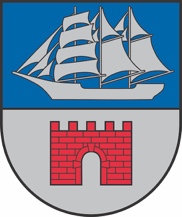 Reģ. Nr. 90009114631; Rīgas iela 16, Limbaži, Limbažu novads LV-4001; E-pasts pasts@limbazunovads.lv; tālrunis 64023003FINANŠU KOMITEJASSĒDES PROTOKOLSNr.11										 2023. gada 13. decembrīSēde sasaukta plkst. 13:00Sēdi atklāj plkst. 13:00Sēde notiek videokonferences režīmā tiešsaistē Webex platformā.Komitejas sēde ir atklāta.Sēdi vada: Dagnis Straubergs.Sēdi protokolē: Dace Tauriņa.Sēdē piedalās deputāti: Jānis Bakmanis, Valdis Bārda, Māris Beļaunieks, Aigars Legzdiņš, Dāvis Melnalksnis, Rūdolfs Pelēkais, Dagnis Straubergs.Sēdē piedalās: 27874153136 (peteris.magone@limbazunovads.lv), Aiga Briede, Anda Timermane, Andris Zunde, Anita Pacere-Padane, Anna Siliņa, Arta Rubeze, Arta Zunde, Artis Ārgalis, Baiba Martinsone, Beāte Kožina, Dace Liniņa, Digna Būmane, Dita Lejniece, (vārds uzvārds) (e-pasts), Elēna Silāja, Elīna Rūtentāle, Evija Keisele, Gita Kārnupe, Guna Broma, Guna Jirgensone, Guna Paegle, Gunita Gulbe, Gunita Meļķe-Kažoka, Ieva Mahte, Ilga Tiesnese, Ilze Millere, Ilze Ozoliņa, Ilze Rubene, Ilze Žūriņa-Davidčuka, Ineta Laizāne, Ineta Zariņa, Inga Neimane, Inga Zālīte, Inita Hartmane, Ivars Birzgalis, Iveta Beļauniece, Iveta Pēkšēna, Iveta Umule, Izita Kļaviņa, Jana Beķere, Jana Lāce, Juris Graudiņš, Jānis Remess, Katrīna Žibala, Kristīne Zaķe, Kārlis Irmejs, Laura Krogzeme, Liene Berga, Liene Čečiņa, Linda Helēna Griškoite, Lāsma Liepiņa, Līga Viļčinska, Mārtiņš Grāvelsiņš, Pārsla Dzērve, Raimonds Straume, Raivis Galītis, Rasa Zeidmane, Regīna Tamane, Rihards Būda, Santa Čingule, Sarma Kacara, Solvita Kukanovska, Sporta skola (inese.dubulte@limbazunovads.lv), Valda Tinkusa, Viktors Zujevs, Ziedonis Rubezis, Ziedīte Jirgensone, ainars (ainars.linins@limbazunovads.lv), Andris Garklāvs, Gunita Bisniece, Ārija Mikša, Ģirts Ieleja.Darba kārtība:Par darba kārtību.Par Limbažu novada pašvaldības domes saistošo noteikumu “Par sociālajiem pakalpojumiem Limbažu novadā” nodošanu sabiedrības viedokļa noskaidrošanai.Par grozījumiem Limbažu novada pašvaldības administrācijas darbinieku, pašvaldības iestāžu un aģentūru darbinieku mēnešalgu 2023. gadam sarakstā.Par finansējuma piešķiršanu projektam “Ēkas Vecās Sārmes ielā 10, Limbažos, energoefektivitātes paaugstināšana”.Par Sociālās aprūpes centra – pansionāta “Pērle” atjaunošanas un pārbūves darbiem 2023.gada budžetā paredzētā finansējuma pārcelšanu uz 2024.gada budžetu.Par inventāra un pamatlīdzekļu izslēgšanu, nodošanu un pārņemšanu Limbažu novada pašvaldības aģentūras “LAUTA” uzskaitē.Par Limbažu novada pašvaldības aģentūras “LAUTA” finansējuma pārvirzīšanu uz 2024.gada budžetu.Par piedalīšanos Partnerības Interreg Est - Lat projektu konkursā.Par projekta "Gājēju ietves gar Valsts vietējo autoceļu V125 Katvari – Ozoli projektēšanu” projektēšanas darbiem 2023.gada budžetā paredzētā finansējuma pārcelšanu uz 2024.gada budžetu.Par Alojas apvienības pārvaldei piešķirto finanšu līdzekļu “Tiltu tehniskā apsekošana un remonts” pārcelšanu uz 2024. gadu.Par “Ielu apgaismojuma izbūve Lielā ielā, Krasta ielā, Meža ielā, Gravas ielā, Priežu ielā Staicelē, Limbažu novadā un ielu apgaismojuma laternu demontāža, montāža Jūras ielā, Valmieras ielā, Alojā, Limbažu novadā” finansējuma pārcelšanu uz 2024. gadu.Par piešķirtā finansējuma Staiceles pilsētas un pagasta pakalpojumu sniegšanas centram sauso tualešu renovācija Lielā ielā 27 pārcelšanu uz 2024. gadu.Par piešķirtā finansējuma Salacgrīvas apvienības pārvaldei nobrauktuves uz jūru izveidei pārcelšanu uz 2024. gadu.Par Salacgrīvas apvienības pārvaldes finansējuma pārcelšanu uz 2024. gadu.Par piešķirtā finansējuma Limbažu pilsētas pārvaldei dzīvokļa remontam Nr.43 Zāles ielā 1, Limbažos pārcelšanu uz 2024. gada budžetu.Par piešķirtā finansējuma Limbažu apvienības pārvaldei tiltu tehniskai apsekošanai un remontam pārcelšanu uz 2024. gada budžetu.Par papildus līdzekļu piešķiršanu Pāles novadpētniecības muzeja bāzes budžetā decembra atalgojuma izmaksai.Par saņemtās apdrošināšanas atlīdzības līdzekļu iekļaušanu Sporta un kultūras centra "Vidriži" budžetā.Par iekštelpu rekonstrukcijas projektam paredzēto finanšu līdzekļu pārcelšanu uz 2024.gadu.Par finanšu līdzekļu izlietošanas mērķa maiņu Staiceles pilsētas bibliotēkai.Par iniciatīvas “Tīri. Labi. Pilsēta bez atkritumiem” projektu konkursā iegūtā finansējuma iekļaušanu Limbažu vidusskolas budžetā.Par 2023. gadā piešķirtā finansējuma Limbažu vidusskolai pārcelšanu uz 2024. gadu.Par Erasmus+ projekta “Galvenās kompetences ilgtspējības zināšanu veidošanai pārtikas jomā” finansējuma pārcelšanu un iekļaušanu Limbažu vidusskolas 2024. gada budžetā.Par Limbažu vidusskolas dalību ES ERASMUS+ KA2 projektā  “Emocionālās inteliģences veicināšana skolā”, projekta finansējuma iekļaušanu skolas 2023. gada budžetā, pārcelšanu uz 2024. gadu un priekšfinansējuma piešķiršanu 2026. gadā.Par grozījumiem Limbažu novada Sporta skolas 2023. gada budžetā.Par finansējuma palielināšanu Lādezera pamatskolai ventilācijas skursteņa renovācijai.(papildu d.k. jaut.) Par līdzekļu piešķiršanu Umurgas kultūras nama izdevumu segšanai.(papildu d.k. jaut.) Par finansējuma piešķiršanu ēkas būvdarbu veikšanai Lielā ielā 7, Staicele.(papildu d.k. jaut.) Par VKKF projektu “Ieraugi pasauli dzejolī”, “Lasītprieks vieno”  ieņēmumu iekļaušanu budžetā un pašvaldības līdzfinansējuma piešķiršanu.(papildu d.k. jaut.) Par finansējuma pārcelšanu Alojas kultūras nama bāzes budžetā.(papildu d.k. jaut.) Par Limbažu novada pašvaldības 2024.gada kultūras, sporta pasākumu projektu.(papildu d.k. jaut.) Par Limbažu novada pašvaldības 2024.gada izglītības pasākumu projektu.(papildu d.k. jaut.) Par Limbažu novada pašvaldības tehniskiem budžeta grozījumiem decembrī.(papildu d.k. jaut.) Par Limbažu novada pašvaldības domes saistošo noteikumu „Par sadzīves atkritumu apsaimniekošanu Limbažu novadā” apstiprināšanu.(papildu d.k. jaut.) Par zemes gabalu daļu pie Tīrumu ielas Limbažos atsavināšanu.(papildu d.k. jaut.) Par Limbažu novada kultūras stratēģijas izstrādei piešķirtā finansējuma pārcelšanu uz 2024.gadu.(papildu d.k. jaut.) Par papildus finansējuma piešķiršanu Sabiedrisko attiecību nodaļas bāzes budžetā.Informācijas.1.Par darba kārtībuZiņo Dagnis StraubergsIepazinusies ar Finanšu komitejas priekšsēdētāja D. Strauberga priekšlikumu izslēgt no darba kārtības 3. darba kārtības jautājumu “Par grozījumiem Limbažu novada pašvaldības administrācijas darbinieku, pašvaldības iestāžu un aģentūru darbinieku mēnešalgu 2023. gadam sarakstā”, izslēgt 20. darba kārtības jautājumu “Par finanšu līdzekļu izlietošanas mērķa maiņu Staiceles pilsētas bibliotēkai” un apstiprināt sēdes darba kārtību, atklāti balsojot: PAR – 7 deputāti (Jānis Bakmanis, Valdis Bārda, Māris Beļaunieks, Aigars Legzdiņš, Dāvis Melnalksnis, Rūdolfs Pelēkais, Dagnis Straubergs), PRET – nav, ATTURAS – nav, komiteja NOLEMJ:apstiprināt šādu sēdes darba kārtību:Par darba kārtību.Par Limbažu novada pašvaldības domes saistošo noteikumu “Par sociālajiem pakalpojumiem Limbažu novadā” nodošanu sabiedrības viedokļa noskaidrošanai.Par finansējuma piešķiršanu projektam “Ēkas Vecās Sārmes ielā 10, Limbažos, energoefektivitātes paaugstināšana”.Par Sociālās aprūpes centra – pansionāta “Pērle” atjaunošanas un pārbūves darbiem 2023.gada budžetā paredzētā finansējuma pārcelšanu uz 2024.gada budžetu.Par inventāra un pamatlīdzekļu izslēgšanu, nodošanu un pārņemšanu Limbažu novada pašvaldības aģentūras “LAUTA” uzskaitē.Par Limbažu novada pašvaldības aģentūras “LAUTA” finansējuma pārvirzīšanu uz 2024.gada budžetu.Par piedalīšanos Partnerības Interreg Est - Lat projektu konkursā.Par projekta "Gājēju ietves gar Valsts vietējo autoceļu V125 Katvari – Ozoli projektēšanu” projektēšanas darbiem 2023.gada budžetā paredzētā finansējuma pārcelšanu uz 2024.gada budžetu.Par Alojas apvienības pārvaldei piešķirto finanšu līdzekļu “Tiltu tehniskā apsekošana un remonts” pārcelšanu uz 2024. gadu.Par “Ielu apgaismojuma izbūve Lielā ielā, Krasta ielā, Meža ielā, Gravas ielā, Priežu ielā Staicelē, Limbažu novadā un ielu apgaismojuma laternu demontāža, montāža Jūras ielā, Valmieras ielā, Alojā, Limbažu novadā” finansējuma pārcelšanu uz 2024. gadu.Par piešķirtā finansējuma Staiceles pilsētas un pagasta pakalpojumu sniegšanas centram sauso tualešu renovācija Lielā ielā 27 pārcelšanu uz 2024. gadu.Par piešķirtā finansējuma Salacgrīvas apvienības pārvaldei nobrauktuves uz jūru izveidei pārcelšanu uz 2024. gadu.Par Salacgrīvas apvienības pārvaldes finansējuma pārcelšanu uz 2024. gadu.Par piešķirtā finansējuma Limbažu pilsētas pārvaldei dzīvokļa remontam Nr.43 Zāles ielā 1, Limbažos pārcelšanu uz 2024. gada budžetu.Par piešķirtā finansējuma Limbažu apvienības pārvaldei tiltu tehniskai apsekošanai un remontam pārcelšanu uz 2024. gada budžetu.Par papildus līdzekļu piešķiršanu Pāles novadpētniecības muzeja bāzes budžetā decembra atalgojuma izmaksai.Par saņemtās apdrošināšanas atlīdzības līdzekļu iekļaušanu Sporta un kultūras centra "Vidriži" budžetā.Par iekštelpu rekonstrukcijas projektam paredzēto finanšu līdzekļu pārcelšanu uz 2024.gadu.Par iniciatīvas “Tīri. Labi. Pilsēta bez atkritumiem” projektu konkursā iegūtā finansējuma iekļaušanu Limbažu vidusskolas budžetā.Par 2023. gadā piešķirtā finansējuma Limbažu vidusskolai pārcelšanu uz 2024. gadu.Par Erasmus+ projekta “Galvenās kompetences ilgtspējības zināšanu veidošanai pārtikas jomā” finansējuma pārcelšanu un iekļaušanu Limbažu vidusskolas 2024. gada budžetā.Par Limbažu vidusskolas dalību ES ERASMUS+ KA2 projektā  “Emocionālās inteliģences veicināšana skolā”, projekta finansējuma iekļaušanu skolas 2023. gada budžetā, pārcelšanu uz 2024. gadu un priekšfinansējuma piešķiršanu 2026. gadā.Par grozījumiem Limbažu novada Sporta skolas 2023. gada budžetā.Par finansējuma palielināšanu Lādezera pamatskolai ventilācijas skursteņa renovācijai.Par līdzekļu piešķiršanu Umurgas kultūras nama izdevumu segšanai.Par finansējuma piešķiršanu ēkas būvdarbu veikšanai Lielā ielā 7, Staicele.Par VKKF projektu “Ieraugi pasauli dzejolī”, “Lasītprieks vieno”  ieņēmumu iekļaušanu budžetā un pašvaldības līdzfinansējuma piešķiršanu.Par finansējuma pārcelšanu Alojas kultūras nama bāzes budžetā.Par Limbažu novada pašvaldības 2024.gada kultūras, sporta pasākumu projektu.Par Limbažu novada pašvaldības 2024.gada izglītības pasākumu projektu.Par Limbažu novada pašvaldības tehniskiem budžeta grozījumiem decembrī.Par Limbažu novada pašvaldības domes saistošo noteikumu „Par sadzīves atkritumu apsaimniekošanu Limbažu novadā” apstiprināšanu.Par zemes gabalu daļu pie Tīrumu ielas Limbažos atsavināšanu.Par Limbažu novada kultūras stratēģijas izstrādei piešķirtā finansējuma pārcelšanu uz 2024.gadu.Par papildus finansējuma piešķiršanu Sabiedrisko attiecību nodaļas bāzes budžetā.Informācijas.2.Par Limbažu novada pašvaldības domes saistošo noteikumu “Par sociālajiem pakalpojumiem Limbažu novadā” nodošanu sabiedrības viedokļa noskaidrošanaiZiņo Ilze Rubene, debatēs piedalās Dagnis StraubergsPasākuma ietvaros projektus īsteno saskaņā ar vienošanos par projekta īstenošanu, bet ne ilgāk kā līdz 2023. gada 31. decembrim. Ir izstrādāts saistošo noteikumu projekts “Par sociālajiem pakalpojumiem Limbažu novadā”. Pamatojoties uz  Sociālo pakalpojumu un sociālās palīdzības likuma 3. panta otro un trešo daļu, Invaliditātes likuma 12. panta 6.² daļu Ministru kabineta 16.06.2015. noteikumu Nr. 313. “Darbības programmas “Izaugsme un nodarbinātība” 9.2.2. specifiskā atbalsta mērķa “Palielināt kvalitatīvu institucionālai aprūpei alternatīvu sociālo pakalpojumu dzīvesvietā un ģimeniskai videi pietuvinātu pakalpojumu pieejamību personām ar invaliditāti un bērniem” 66. punktu un Ministru kabineta 2003. gada 27. maija noteikumu Nr. 275 “Sociālās aprūpes un sociālās rehabilitācijas pakalpojumu samaksas kārtība un kārtība, kādā pakalpojuma izmaksas tiek segtas no pašvaldības budžeta" 6. punktu,  Pašvaldību likuma 46. panta trešā daļa nosaka, ka saistošo noteikumu projektu un tam pievienoto paskaidrojuma rakstu pašvaldības nolikumā noteiktajā kārtībā publicē pašvaldības oficiālajā tīmekļvietnē sabiedrības viedokļa noskaidrošanai, paredzot termiņu, kas nav mazāks par divām nedēļām. Saņemtos viedokļus par saistošo noteikumu projektu pašvaldība apkopo un atspoguļo šo noteikumu projekta paskaidrojuma rakstā. Pašvaldību likuma 44. panta pirmā daļa nosaka, ka Dome atbilstoši likumā vai Ministru kabineta noteikumos ietvertam pilnvarojumam izdod saistošos noteikumus. Savukārt otrā daļa nosaka, ka Dome var izdot saistošos noteikumus, lai nodrošinātu pašvaldības autonomo funkciju un brīvprātīgo iniciatīvu izpildi, ievērojot likumos vai Ministru kabineta noteikumos paredzēto funkciju izpildes kārtību. Pamatojoties uz Sociālo pakalpojumu un sociālās palīdzības likuma 9. panta pirmo daļu, Pašvaldību likuma 4. panta pirmās daļas 9. punktu, 44. panta otro daļu un 46. panta trešo daļu, 47. panta pirmo, otro daļu, atklāti balsojot: PAR – 7 deputāti (Jānis Bakmanis, Valdis Bārda, Māris Beļaunieks, Aigars Legzdiņš, Dāvis Melnalksnis, Rūdolfs Pelēkais, Dagnis Straubergs), PRET – nav, ATTURAS – nav, komiteja NOLEMJ:Nodot Limbažu novada pašvaldības domes saistošo noteikumu projektu “Par sociālajiem pakalpojumiem Limbažu novadā” sabiedrības viedokļa noskaidrošanai (pielikumā).Uzdot Sabiedrisko attiecību nodaļai saistošo noteikumu projektu publicēt pašvaldības oficiālajā tīmekļvietnē sabiedrības viedokļa noskaidrošanai, nosakot termiņu viedokļa paušanai - divas nedēļas no saistošo noteikumu publicēšanas dienas pašvaldības oficiālajā tīmekļvietnē.Uzdot Limbažu novada Sociālajam dienestam, pēc viedokļu saņemšanas, tos apkopot un atspoguļot saistošo noteikumu projekta paskaidrojuma rakstā.Uzdot Limbažu novada Sociālajam dienestam, pēc sabiedrības viedokļa noskaidrošanas un apkopošanas, atkārtoti vērsties Sociālo un veselības jautājumu komitejā un Finanšu komitejā saistošo noteikumu apstiprināšanai.Pieņemt zināšanai Limbažu novada pašvaldības domes saistošo noteikumu “Par sociālajiem pakalpojumiem Limbažu novadā” paskaidrojuma rakstu (pielikumā).Atbildīgo par lēmuma izpildi noteikt Limbažu novada Sociālā dienesta vadītāju.Kontroli par lēmuma izpildi uzdot Limbažu novada pašvaldības izpilddirektoram.3.Par finansējuma piešķiršanu projektam “Ēkas Vecās Sārmes ielā 10, Limbažos, energoefektivitātes paaugstināšana”Ziņo Ģirts Ieleja, debatēs piedalās Dagnis StraubergsCentrālā finanšu un līgumu aģentūra līdz šī gada 22.jūnijam bija izsludinājusi projektu iesniegumu atlasi Eiropas Savienības Atveseļošanas un noturības mehānisma plāna reformu un investīciju virziena 1.2. “Energoefektivitātes uzlabošana” reformu un investīciju virziena 1.2.1.3.i. investīcijas “Pašvaldību ēku un infrastruktūras uzlabošana, veicinot pāreju uz atjaunojamo energoresursu tehnoloģiju izmantošanu un uzlabojot energoefektivitāti”.Atbilstoši Ministru kabineta 2022. gada 8. novembra noteikumiem Nr. 709 “Eiropas Savienības Atveseļošanas un noturības mehānisma plāna reformu un investīciju virziena 1.2. “Energoefektivitātes uzlabošana” 1.2.1.3.i. investīcijas “Pašvaldību ēku un infrastruktūras uzlabošana, veicinot pāreju uz atjaunojamo energoresursu tehnoloģiju izmantošanu un uzlabojot energoefektivitāti” īstenošanas noteikumiem, Limbažu novada pašvaldība projektā “Ēkas Vecās Sārmes ielā 10, Limbažos, energoefektivitātes paaugstināšana” iecerējusi veikt ēkas Vecās Sārmes ielā 10, Limbažos, Limbažu novadā, energoefektivitātes paaugstināšanas un ventilācijas izbūves pasākumus. Centrālā finanšu un līgumu aģentūra šī gada 22. novembrī apstiprināja projekta “Ēkas Vecās Sārmes ielā 10, Limbažos, energoefektivitātes paaugstināšana” iesniegumu ar Atveseļošanas un noturības mehānisma finansējumu 282 635,58 euro. Pamatojoties uz Pašvaldību likuma 4. panta pirmās daļas 11. punktu un ceturto daļu, 10. panta pirmās daļas ievaddaļu un likuma „Par pašvaldību budžetiem” 30. pantu, atklāti balsojot: PAR – 7 deputāti (Jānis Bakmanis, Valdis Bārda, Māris Beļaunieks, Aigars Legzdiņš, Dāvis Melnalksnis, Rūdolfs Pelēkais, Dagnis Straubergs), PRET – nav, ATTURAS – nav, komiteja NOLEMJ:Piešķirt finansējumu 2024. gada budžetā 64 694,92 EUR apmērā projekta “Ēkas Vecās Sārmes ielā 10, Limbažos, energoefektivitātes paaugstināšana” īstenošanai. Atbildīgos par finansējuma iekļaušanu budžetā noteikt Finanšu un ekonomikas nodaļas ekonomistus.Kontroli par lēmuma izpildi uzdot Limbažu novada pašvaldības izpilddirektoram.Lēmuma projektu virzīt izskatīšanai Limbažu novada domes sēdē.4.Par Sociālās aprūpes centra – pansionāta “Pērle” atjaunošanas un pārbūves darbiem 2023. gada budžetā paredzētā finansējuma pārcelšanu uz 2024. gada budžetuZiņo Anna Siliņa2022. – 2023. gadā veikta Sociālās aprūpes centra – pansionāta “Pērle” pansionāta ēkas Umurgā atjaunošana un pārbūve. Limbažu novada pašvaldības 2023. gada budžetā paredzēts finansējums Sociālās aprūpes centra – pansionāta “Pērle” pansionāta ēkas Umurgā atjaunošanas un pārbūves darbiem (struktūra 61; valdības funkcija 10.200; budžeta dimensija 23128; finansējums 111; EKK 2200), kas nav pilnībā izlietots. Ēkas piegulstošās teritorijas sakārtošanai tika plānots veikt iebrauktuves asfalta kārtas atjaunošanu. Tā kā pēdējie ēkas teritorijas labiekārtošanas darbi ieilga, iebrauktuves asfaltēšanu šajā gadā laika apstākļu dēļ nebija iespējams veikt.Uzsākot pansionāta ēkas atjaunošanas un pārbūves darbus, tajā telpas nomājošā D. Noriņas ģimenes ārsta prakse uz būvniecības laiku pārcelta Umurgas pagasta pakalpojumu sniegšanas centra ēkas telpās Ulda Sproģa ielā 5, Umurgā.Ievērojot to, ka Umurgas pagasta pakalpojumu sniegšanas centra ēkā daļa telpu pastāvīgi ir neizmantotas, savukārt pansionāta pakalpojuma pieprasījums pārsniedz faktiskās klientu izmitināšanas iespējas, iecerēts D. Noriņas ģimenes ārsta praksei turpmāk pastāvīgi iznomāt telpas Umurgas pagasta pakalpojumu sniegšanas centra ēkā. Lai telpas pastāvīgi būtu iespējams izmantot veselības aprūpes pakalpojuma sniegšanai, nepieciešams veikt nelielus pielāgojumus – ūdens un kanalizācijas nodrošināšana procedūru telpā, instrumentu uzglabāšanas vietas izveide utml.Pamatojoties uz Pašvaldību likuma 4. panta pirmās daļas 6. un 9. punktu, 10. panta pirmās daļas ievaddaļu un likuma “Par pašvaldību budžetiem” 30. pantu, atklāti balsojot: PAR – 7 deputāti (Jānis Bakmanis, Valdis Bārda, Māris Beļaunieks, Aigars Legzdiņš, Dāvis Melnalksnis, Rūdolfs Pelēkais, Dagnis Straubergs), PRET – nav, ATTURAS – nav, komiteja NOLEMJ:Pārcelt Sociālās aprūpes centra – pansionāta “Pērle” atjaunošanas un pārbūves darbiem plānoto finansējumu (struktūra 61; valdības funkcija 10.200; budžeta dimensija 23128; finansējums 111; EKK 2200) 15 000,00 EUR apmērā uz Limbažu novada pašvaldības Attīstības un projektu nodaļas 2024. gada budžetu (struktūra 61; valdības funkcija 10.200; budžeta dimensija 23128; finansējums 111; EKK 5200) un 5000,00 EUR apmērā uz Limbažu novada pašvaldības Attīstības un projektu nodaļas 2024. gada budžetu (struktūra 61; valdības funkcija 10.200; budžeta dimensija 23128; finansējums 111; EKK 2200). Atbildīgo par finansējuma iekļaušanu budžetā noteikt Attīstības un projektu nodaļu.Kontroli par lēmuma izpildi uzdot veikt Limbažu novada pašvaldības izpilddirektoram.Lēmuma projektu virzīt izskatīšanai Limbažu novada domes sēdē.5.Par inventāra un pamatlīdzekļu izslēgšanu, nodošanu un pārņemšanu Limbažu novada pašvaldības aģentūras “LAUTA” uzskaitēZiņo Ilze Millere, debatēs piedalās Aigars LegzdiņšPamatojoties uz Limbažu novada pašvaldības aģentūras “Alda” 2022.gada 28. decembra rīkojumu Nr.1.4.- 4. un Limbažu novada pašvaldības nolikumu par inventarizācijas veikšanu, laikā periodā no 2023.gada 09. janvāra līdz 2023.gada 26.janvārim tika veikta gadskārtējā inventarizācija Limbažu novada pašvaldības aģentūrā “Alda”. Pamatojoties uz Limbažu novada pašvaldības aģentūras “Lauta” 2022.gada 28. decembra rīkojumu Nr.1.1.2.-6. un Limbažu novada pašvaldības nolikumu par inventarizācijas veikšanu, laikā periodā no 2023.gada 09. janvāra līdz 2023.gada 31.janvārim tika veikta gadskārtējā inventarizācija Limbažu novada pašvaldības aģentūrā “Lauta”.Inventarizācijās konstatēts, ka ir inventārs un pamatlīdzekļi, kas norādīti uzskaitē, tomēr atrodas citu Limbažu novada pašvaldības iestāžu pārziņā vai ir fiziski bojāts un izslēdzams no uzskaites. Ir inventārs un pamatlīdzekļi, kas fiziski atrodas Limbažu novada pašvaldības aģentūras struktūrvienībās, bet grāmatvedības uzskaitē nav.Pamatojoties uz Pašvaldību likuma 4.panta pirmās daļas 20. punktu un ceturto daļu, 10.panta pirmās daļas ievaddaļu un likuma “Par pašvaldību budžetiem” 30.pantu, atklāti balsojot: PAR – 7 deputāti (Jānis Bakmanis, Valdis Bārda, Māris Beļaunieks, Aigars Legzdiņš, Dāvis Melnalksnis, Rūdolfs Pelēkais, Dagnis Straubergs), PRET – nav, ATTURAS – nav, komiteja NOLEMJ:IZSLĒGT no Limbažu novada pašvaldības aģentūras “LAUTA” bilances Limbažu novada publisko ūdeņu apsaimniekošanas nodaļas “Alda” (bij. Limbažu novada pašvaldības aģentūras “ALDA”)  pamatlīdzekļus:NODOT Limbažu novada pašvaldības Limbažu apvienības pārvaldei Limbažu novada pašvaldības aģentūras “LAUTA” bilancē norādītu 2.1. inventāru:2.2. pamatlīdzekļus: Nodod materiāli atbildīgā persona Limbažu novada pašvaldības aģentūras “LAUTA” direktore Ilze Millere. Pieņem materiāli atbildīgā persona Limbažu apvienības pārvaldes vadītājs Viktors Zujevs.IZSLĒGT no Limbažu novada pašvaldības bilances Limbažu novada tūrisma informācijas centra preces, kas ir novecojušas un kļuvušas neaktuālas:IZSLĒGT no Limbažu novada pašvaldības bilances Limbažu novada tūrisma informācijas centra inventāru,  kas ir novecojis vai satur neaktuālu zīmolu:IZSLĒGT no Limbažu novada pašvaldības aģentūras “LAUTA” bilances pamatlīdzekļus:NODOT Limbažu novada pašvaldības Alojas apvienības pārvaldei Limbažu novada pašvaldības aģentūras LAUTA bilancē norādītu inventāru, izslēdzot no pašvaldības aģentūras LAUTA bilances un iekļaujot Limbažu novada pašvaldības bilancē:Nodod materiāli atbildīgā persona Limbažu novada pašvaldības aģentūras “LAUTA” direktore Ilze Millere. Pieņem materiāli atbildīgā persona Alojas apvienības pārvaldes vadītājs Rihards Būda.IZSLĒGT no Limbažu novada pašvaldības bilances Alojas uzņēmējdarbības atbalsta centra “Sala” preces, kas ir novecojušas un nevar tikt realizētas:IZSLĒGT no Limbažu novada pašvaldības aģentūras “LAUTA” bilances Alojas uzņēmējdarbības atbalsta centra “Sala” bukletu statīvu un norakstīt:NODOT Limbažu novada pašvaldības Alojas pilsētas bibliotēkai Limbažu novada pašvaldības aģentūras LAUTA bilancē esošos pamatlīdzekļus, kas atrodas Alojas uzņēmējdarbības atbalsta centrā “Sala”, izslēdzot no pašvaldības aģentūras LAUTA bilances un iekļaujot Limbažu novada pašvaldības bilancē:Nodod materiāli atbildīgā persona Limbažu novada pašvaldības aģentūras “LAUTA” direktore Ilze Millere. Pieņem materiāli atbildīgā persona Alojas pilsētas bibliotēkas vadītāja Sarmīte Frīdenfelde.NODOT Limbažu novada pašvaldības Alojas apvienības pārvaldei Limbažu novada pašvaldības aģentūras LAUTA bilancē norādītos pamatlīdzekļus, izslēdzot no pašvaldības aģentūras LAUTA bilances un iekļaujot Limbažu novada pašvaldības bilancē:Nodod materiāli atbildīgā persona Limbažu novada pašvaldības aģentūras “LAUTA” direktore Ilze Millere. Pieņem materiāli atbildīgā persona Alojas apvienības pārvaldes vadītājs Rihards Būda.IZSLĒGT no Limbažu novada pašvaldības aģentūras LAUTA bilances pamatlīdzekļus, kas atrodas Alojas uzņēmējdarbības atbalsta centrā “Sala”:NODOT Limbažu novada pašvaldības bilancē uzskaitītos  pamatlīdzekļus, kas iegādāti ar LEADER programmas atbalstu 2019. gada septembrī realizētā projekta “Tirdzniecības vietu aprīkojuma iegāde”, Nr. 19-09-AL20-A019, 2103-000001. ietvaros, Limbažu novada pašvaldības aģentūrai LAUTA Alojas uzņēmējdarbības atbalsta centram “Sala”, izslēdzot no Limbažu novada pašvaldības bilances un iekļaujot pašvaldības aģentūras LAUTA bilancē:Nodod materiāli atbildīgā persona Alojas apvienības pārvaldes vadītājs Rihards Būda. Pieņem materiāli atbildīgā persona Alojas uzņēmējdarbības atbalsta centra  “Sala” vadītāja Sabīne Stūre.NODOT Limbažu novada pašvaldībai Limbažu novada pašvaldības aģentūras LAUTA Staiceles tūrisma informācijas centra bilancē esošos pamatlīdzekļus, izslēdzot tos no pašvaldības aģentūras LAUTA bilances un ņemot uzskaitē Limbažu novada pašvaldības bilancē:Nodod materiāli atbildīgā persona Limbažu novada pašvaldības aģentūras “LAUTA” direktore Ilze Millere. Pieņem materiāli atbildīgā persona Alojas apvienības pārvaldes vadītājs Rihards Būda.IZSLĒGT no Limbažu novada pašvaldības aģentūras “LAUTA” bilances pamatlīdzekļus, kas atrodas Staiceles TIC:NODOT Limbažu novada pašvaldības (Limbažu novada Izglītības pārvalde) bilancē uzskaitītos pamatlīdzekļus Limbažu novada pašvaldības aģentūrai “LAUTA” (“Radīts piejūrā”), izslēdzot no Limbažu novada pašvaldības bilances un ņemot uzskaitē Limbažu novada pašvaldības aģentūras LAUTA bilancē:Nodod materiāli atbildīgā persona Izglītības pārvaldes vadītāja Valda Tinkusa. Pieņem materiāli atbildīgā persona uzņēmējdarbības konsultante Salacgrīvā Elīna Lilenblate.NODOT Limbažu novada pašvaldības aģentūrai LAUTA Limbažu novada pašvaldības īpašumā esošos pamatlīdzekļus, izslēdzot no Limbažu novada pašvaldības bilances:Nodod materiāli atbildīgā persona Salacgrīvas apvienības pārvaldes vadītājs Andris Zunde. Pieņem materiāli atbildīgā persona Salacgrīvas tūrisma informācijas centra vadītāja Kristiāna Kauliņa.NODOT Limbažu novada pašvaldības aģentūrai LAUTA Limbažu novada pašvaldības īpašumā esošo inventāru, izslēdzot no Limbažu novada pašvaldības bilances un ņemot uzskaitē Limbažu novada pašvaldībā LAUTA:Nodod materiāli atbildīgā persona Salacgrīvas apvienības pārvaldes vadītājs Andris Zunde. Pieņem materiāli atbildīgā persona Salacgrīvas tūrisma informācijas centra vadītāja Kristiāna Kauliņa.NODOT Limbažu novada pašvaldības aģentūrai LAUTA Limbažu novada pašvaldības īpašumā esošos krājumus un preces pārdošanai, izslēdzot no Limbažu novada pašvaldības bilances:Nodod materiāli atbildīgā persona Salacgrīvas apvienības pārvaldes vadītājs Andris Zunde. Pieņem materiāli atbildīgā persona Salacgrīvas tūrisma informācijas centra vadītāja Kristiāna Kauliņa.NODOT Limbažu novada pašvaldības aģentūrai LAUTA Limbažu novada pašvaldības bilancē esošos pamatlīdzekļus, kas iegādāti Projekta Nr.22-09-AL22-A019.2201-000005 ietvaros, izslēdzot no Limbažu novada pašvaldības bilances un ņemot uzskaitē Limbažu novada pašvaldības aģentūras LAUTA bilancē:Nodod materiāli atbildīgā persona Limbažu novada pašvaldības aģentūras “LAUTA” direktore Ilze Millere. Pieņem materiāli atbildīgā persona: Salacgrīvas tūrisma informācijas centra vadītāja Kristiāna Kauliņa.NODOT Limbažu novada pašvaldības aģentūrai LAUTA Limbažu novada pašvaldības bilancē esošos pamatlīdzekļus, kas iegādāti Projekta Nr.22-09-AL22-A019.2201-000005 ietvaros, izslēdzot no Limbažu novada pašvaldības bilances un ņemot uzskaitē Limbažu novada pašvaldības aģentūras LAUTA bilancē:Nodod materiāli atbildīgā persona Limbažu novada publisko ūdeņu apsaimniekošanas nodaļas “Alda” vadītājs Jānis Remess. Pieņem materiāli atbildīgā persona Limbažu novada publisko ūdeņu apsaimniekošanas nodaļas “Alda” vadītājs Jānis Remess.NODOT Limbažu novada pašvaldības aģentūrai LAUTA Limbažu novada pašvaldības bilancē esošos pamatlīdzekļus, izslēdzot no Limbažu novada pašvaldības bilances un ņemot uzskaitē Limbažu novada pašvaldības aģentūras LAUTA bilancē:Nodod materiāli atbildīgā persona Limbažu novada publisko ūdeņu apsaimniekošanas nodaļas “Alda” vadītājs Jānis Remess. Pieņem materiāli atbildīgā persona Limbažu novada publisko ūdeņu apsaimniekošanas nodaļas “Alda” vadītājs Jānis Remess.NODOT Limbažu novada pašvaldības aģentūrai LAUTA Limbažu novada pašvaldības bilancē esošo inventāru, izslēdzot no Limbažu novada pašvaldības bilances un ņemot uzskaitē Limbažu novada pašvaldības aģentūras LAUTA bilancē:Nodod materiāli atbildīgā persona Limbažu novada publisko ūdeņu apsaimniekošanas nodaļas “Alda” vadītājs Jānis Remess. Pieņem materiāli atbildīgā persona Limbažu novada publisko ūdeņu apsaimniekošanas nodaļas “Alda” vadītājs Jānis Remess.Līdz 22.12.2023. izveidot materiālo vērtību nodošanas-pieņemšanas komisiju.Materiālo vērtību nodošanu-pieņemšanu veikt līdz 29.12.2023.Atbildīgo par inventāra un pamatlīdzekļu izslēgšanu, nodošanu un pārņemšanu noteikt Limbažu novada pašvaldības aģentūras “LAUTA” vadītāju. Kontroli par lēmuma izpildi uzdot Limbažu novada pašvaldības izpilddirektoram.Līdz domes sēdei precizēt lēmuma projektu un virzīt izskatīšanai Limbažu novada domes sēdē.6.Par Limbažu novada pašvaldības aģentūras “LAUTA” finansējuma pārvirzīšanu uz 2024. gada budžetuZiņo Ilze MillereLimbažu novada pašvaldības aģentūras “LAUTA” 2023. gada ārpusbāzes piešķīrums Limbažu novada tūrisma stratēģijai, projekta "Radīts Limbažu novadā tirdzniecības vietas izveide" īstenošanai un grantu programmas “Uzņēmējdarbības uzsākšanai Limbažu novadā” plānotie izdevumi zemāk norādītājās pozīcijās notiek, bet norēķinu un izmaksas lūgums pārvietot uz 2024. gadu. Pamatojoties uz Pašvaldību likuma 10. panta pirmās daļas ievadu,  likuma "Par pašvaldību budžetiem" 30. pantu, atklāti balsojot: PAR – 7 deputāti (Jānis Bakmanis, Valdis Bārda, Māris Beļaunieks, Aigars Legzdiņš, Dāvis Melnalksnis, Rūdolfs Pelēkais, Dagnis Straubergs), PRET – nav, ATTURAS – nav, komiteja NOLEMJ:Pārcelt 5000,00 EUR (pieci tūkstoši eiro un 00 centi) no Limbažu novada pašvaldības “Atbalsts komercdarbības uzsākšanai Limbažu novadā 2023. gadā” piešķirtā finansējuma (Str: 431, VF: 04.100,  pasākums 4950 “Biznesa ideju konkurss "Uzņēmējdarbības uzsākšanai Limbažu novadā" uz izmaksu 2024. gadā sakarā ar saņemtu iesniegumu no pretendenta par aizkavēšanos ar uzņēmuma reģistrāciju un bankas konta atvēršanu 2023. gada decembrī.Pārcelt 4840,00 EUR (četri tūkstoši astoņi simti četrdesmit eiro un 00 centi)  no Limbažu novada pašvaldības aģentūras “LAUTA” 2023. gada ārpusbāzes piešķīrumiem (Str: 431, VF: 04.900, Ārpusbāze: 22) Limbažu novada tūrisma attīstības stratēģijas 2023.-2030.gadam izstrādei piešķirtajiem līdzekļiem uz nākamā gada Limbažu novada pašvaldības aģentūras “LAUTA” ārpusbāzes budžetu (pamats: 2023. gada 28. septembra lēmums Nr.754 (protokols Nr.11, 46.) Par grozījumiem Limbažu novada domes 25.08.2022. lēmumā Nr. 870 “Par Limbažu novada tūrisma attīstības stratēģijas 2023.-2030.gadam izstrādi un darba grupas izveidi”).Pārcelt 70 000, 00 EUR (septiņdesmit tūkstoši eiro un 00 centi) no Limbažu novada pašvaldības projekta "Radīts Limbažu novadā tirdzniecības vietas izveide" (ELFLA)) 2023. gadā ieplānotos līdzekļus (Str: 431, VF: 04.100, 23143) uz realizāciju 2024. gadā.Atbildīgos par finansējuma iekļaušanu 2024. gada budžetā noteikt Finanšu un ekonomikas nodaļas ekonomistus.Atbildīgo par lēmuma izpildi noteikt Limbažu novada pašvaldības aģentūras “LAUTA” direktori.Kontroli par lēmuma izpildi uzdot Limbažu novada pašvaldības izpilddirektoram.Lēmuma projektu virzīt izskatīšanai Limbažu novada domes sēdē.7.Par piedalīšanos Partnerības Interreg Est – Lat projektu konkursāZiņo Jānis RemessLimbažu novada pašvaldība, sadarbībā ar Latvijas Universitātes Ģeogrāfijas un Zemes zinātņu fakultāti (turpmāk - LU ĢZZF), plāno piedalīties Partnerības Interreg Est – Lat projektu konkursā “Ilgtspējīga un elastīga programmas joma (PO2)” ar pieteikumu Cirkulāra barības vielu atgūšana ilgtspējīgām pašvaldībām (“Circular Nutrient Rocovery for Sustainable Municipalities”). Projektu pieteikumu gatavos LU ĢZZF, savukārt Limbažu novada pašvaldība piedalīsies kā projektu partneris. Projekta iesniegšanas termiņš ir līdz 2024. gada 4. janvārim.Programmas mērķis ir saglabāt un uzlabot kopējo dabas bagātību stāvokli un pieejamību programmas teritorijā. Turklāt Programmas mērķis ir īstenot izmēģinājuma pasākumus un praktiskus risinājumus piesārņojuma samazināšanai. Abu valstu institūciju kopīga rīcība ir nepieciešama ekosistēmu pakalpojumu kvalitātes nodrošināšanai, koncentrējoties uz piesārņojuma novēršanu un bioloģiskās daudzveidības samazināšanos. Saskaņā ar šo prioritāti programma veicina bioloģiskās daudzveidības mērķu sasniegšanu.Pamatojoties uz iepriekš minēto programmas mērķi, Limbažu novada pašvaldība, sadarbojoties ar vadošo partneri LU ĢZZF, kā arī ar projekta partneriem – Tartu universitāti, biedrību “Baltijas krasti” un trīs pašvaldībām (Limbažu novada pašvaldība, Cēsu novada pašvaldība un Tartu pašvaldība), plāno izveidot ilgtspējīgu aprites ekonomikas modeli pašvaldībām, atgūstot barības vielas no piesārņotām virszemes ūdenstilpēm un to atkārtoti izmantojot kā mēslojumu pašvaldību parkos un citās zaļajās zonās. Projektā paredzēts izstrādāt prototipus filtriem, kas attīra pilsētu ūdens tilpes, galvenokārt no fosfora. Pārstrādāto biomasu pēc tam var izmantot pilsētu apzaļumošanai, augsnes ielabošanai. Ūdens kvalitātes uzlabošanās novērtējumu un monitoringu paredzēts veikt ar attālinātas izpētes inovatīviem risinājumiem.Limbažu novadā izvēlētā pilotprojekta vieta, kas atbilst noteiktiem kritērijiem, ir Dūņezers.Projekta Interreg Est – Lat programmas ERAF līdzfinansējums var būt līdz 80% no kopējām attiecināmajam izmaksām, 10%  no projekta izmaksām tiks segti no Valsts budžeta līdzekļiem, kā arī 10% līdzfinansējuma būtu jāparedz no Limbažu novada pašvaldības budžeta līdzekļiem. Plānotā finansējuma piesaiste projektā plānota 52’500,00 EUR (piecdesmit divi tūkstoši pieci simti eiro, 00 centi) apmērā.Pamatojoties uz Pašvaldību likuma 4. panta pirmās daļas 2. punktu, 20. punktu un 22. punktu, 10. panta pirmās daļas ievadu, likuma “Par pašvaldību budžetiem” 30. pantu, atklāti balsojot: PAR – 7 deputāti (Jānis Bakmanis, Valdis Bārda, Māris Beļaunieks, Aigars Legzdiņš, Dāvis Melnalksnis, Rūdolfs Pelēkais, Dagnis Straubergs), PRET – nav, ATTURAS – nav, komiteja NOLEMJ:Konceptuāli atbalstīt piedalīšanos Partnerības Interreg Est – Lat projektu konkursā.Projekta atbalsta gadījumā nodrošināt projekta īstenošanai nepieciešamo līdzfinansējumu 10% apmērā no projekta kopējās summas, kas sastāda 5250,00 EUR (pieci tūkstoši divi simti piecdesmit eiro, 00 centi).Uzdot aģentūrai “LAUTA” projekta atbalsta gadījumā, pēc apliecinošu dokumentu saņemšanas Limbažu novada pašvaldībā, sagatavot lēmuma projektu par līdzfinansējuma piešķiršanu, precizējot no kādiem Limbažu novada pašvaldības līdzekļiem tas piešķirams.Atbildīgo par lēmuma izpildi noteikt Limbažu novada pašvaldības aģentūras “LAUTA” Limbažu novada publisko ūdeņu apsaimniekošanas nodaļas “Alda” vadītāju Jāni Remesu.Kontroli par lēmuma izpildi uzdot veikt Limbažu novada pašvaldības izpilddirektoram.Lēmuma projektu virzīt izskatīšanai Limbažu novada domes sēdē.8.Par projekta "Gājēju ietves gar Valsts vietējo autoceļu V125 Katvari – Ozoli projektēšanu” projektēšanas darbiem 2023.gada budžetā paredzētā finansējuma pārcelšanu uz 2024.gada budžetuZiņo Mārtiņš Grāvelsiņš, debatēs piedalās Rūdolfs Pelēkais, Artis ĀrgalisAr Limbažu novada domes 2023. gada 23. februāra lēmumu projekta "Gājēju ietves gar Valsts vietējo autoceļu V125 Katvari – Ozoli projektēšanu Katvaru pagastā” projektēšanas darbiem budžetā ieplānoja 10611,70 EUR. Līgums par projektēšanas darbiem ar projektētājiem SIA “CEĻU KOMFORTS” tika noslēgts 2023. gada 29. septembrī un ilgs līdz 2024. gada 29. janvārim.Pamatojoties uz Pašvaldību likuma 4. panta pirmās daļas 2. punktu, 10. panta pirmās daļas ievaddaļu un likuma “Par pašvaldību budžetiem” 30. pantu, atklāti balsojot: PAR – 7 deputāti (Jānis Bakmanis, Valdis Bārda, Māris Beļaunieks, Aigars Legzdiņš, Dāvis Melnalksnis, Rūdolfs Pelēkais, Dagnis Straubergs), PRET – nav, ATTURAS – nav, komiteja NOLEMJ:Pārcelt projekta Nr. 3237 “Gājēju ietves gar Valsts vietējo autoceļu V125 Katvari – Ozoli projektēšanu” paredzēto finansējumu 10 612,- EUR (desmit tūkstoši seši simti divpadsmit eiro) uz 2024. gada budžetu.Atbildīgos par finansējuma pārvirzīšanu 2024. gada budžetā noteikt Finanšu un ekonomikas nodaļas ekonomistus.Atbildīgais par lēmuma izpildi ir Katvaru pagasta pakalpojumu sniegšanas centra vadītājs.Kontroli par lēmuma izpildi uzdot veikt Limbažu novada pašvaldības izpilddirektoram.Lēmuma projektu virzīt izskatīšanai Limbažu novada domes sēdē.9.Par Alojas apvienības pārvaldei piešķirto finanšu līdzekļu “Tiltu tehniskā apsekošana un remonts” pārcelšanu uz 2024. gaduZiņo Rihards Būda, debatēs piedalās Rūdolfs Pelēkais, Artis ĀrgalisAlojas apvienības pārvaldes 2023. gada budžetā ir piešķirti līdzekļi 1047 EUR apmērā tiltu tehniskajai apsekošanai un remontam. 2023. gada 15. novembrī noslēgtā līguma Nr. 4.10.1/23/79 “Tilta remonts uz ceļa Ceļinieki – Lielgarandžas, Alojas pagasta, Limbažu novadā”, apmaksai. Pamatojoties uz vienošanos Nr. 4.10.1/23/85 ar SIA “Tūjas Nami”, ir pagarināts līguma izpildes termiņš līdz 2024. gada 01. maijam. Lūdzu pārcelt piešķirtos finanšu līdzekļus EUR 1047 apmērā uz Alojas apvienības pārvaldes 2024. gada budžetu. Pamatojoties uz Pašvaldību likuma 4. panta pirmās daļas 2. un 12. punktu un ceturto daļu, 10. panta pirmās daļas ievaddaļu un likuma “Par pašvaldību budžetiem” 30. pantu, atklāti balsojot: PAR – 7 deputāti (Jānis Bakmanis, Valdis Bārda, Māris Beļaunieks, Aigars Legzdiņš, Dāvis Melnalksnis, Rūdolfs Pelēkais, Dagnis Straubergs), PRET – nav, ATTURAS – nav, komiteja NOLEMJ:Pārcelt uz 2024. gadu Alojas apvienības pārvaldei 2023. gadā piešķirtos līdzekļus EUR 1047.00 no Alojas apvienības pārvaldes budžeta kodiem 21 Alojas apvienības pārvalde, valdības funkcija 06.600, 3216 budžets.Atbildīgos par finansējuma iekļaušanu budžetā noteikt Finanšu un ekonomikas nodaļas ekonomistus.Atbildīgo par lēmuma izpildi noteikt Alojas apvienības pārvaldes vadītāju.Kontroli par lēmuma izpildi uzdot Limbažu novada pašvaldības izpilddirektoram.Lēmuma projektu virzīt izskatīšanai Limbažu novada domes sēdē.10.Par “Ielu apgaismojuma izbūve Lielā ielā, Krasta ielā, Meža ielā, Gravas ielā, Priežu ielā Staicelē, Limbažu novadā un ielu apgaismojuma laternu demontāža, montāža Jūras ielā, Valmieras ielā, Alojā, Limbažu novadā” finansējuma pārcelšanu uz 2024. gaduZiņo Rihards Būda, debatēs piedalās Dagnis Straubergs, Artis ĀrgalisIelu apgaismojuma izbūvei Lielā ielā, Krasta ielā, Meža ielā, Gravas ielā, Priežu ielā Staicelē un ielu apgaismojuma laternu demontāžai, montāžai Jūras ielā, Valmieras ielā, Alojā projekta realizācijai finansējums tika ieplānots no Alojas apvienības pārvaldes 2023. gada budžeta 27 926 EUR, Alojas pilsētas un pagasta budžeta 10 000 EUR un no Staiceles pilsētas un pagasta pakalpojumu sniegšanas centra budžeta EUR 35 878 EUR. Pēc iepirkumu noslēgšanas līguma slēgšanas tiesības tika piešķirtas SIA“WOLTEC”, vien. Reģ. Nr.4410309735. Limbažu novada pašvaldība noslēdza līgumu Nr.4.10.1/23/88 ar SIA “WOLTEC” par ielu apgaismojuma izbūvi Lielā ielā, Krasta ielā, Meža ielā, Gravas ielā, Priežu ielā Staicelē, Limbažu novadā un ielu apgaismojuma laternu demontāžu, montāžu Jūras ielā, Valmieras ielā, Alojā, Limbažu novadā, līguma izpildes termiņš tika noteikts 2024. gada 8.marts. Ņemot vērā, ka minētos darbus nav iespējams veikt līdz 2023. gada beigām, nepieciešams finansējumu EUR 73803,67 (septiņdesmit trīs tūkstoši astoņi simti trīs eiro, 67 centi) apmērā pārcelt uz 2024. gada budžetu, apgaismojuma izbūves darbu apmaksai, sadalot pa iestāžu budžetiem: Alojas apvienības pārvalde, Budžets 22 (vienreizējie piešķīrumi) – EUR 27 926, Alojas pilsēta un pagasts, Budžets 26501 (Apgaismojuma stabu nomaiņa) EUR 10 000,00, Staiceles pilsētas un pagasta pakalpojumu sniegšanas centrs Budžets 26502 (Ielu apgaismojuma izbūve) EUR 35877,67.Pamatojoties uz Pašvaldību likuma 5. pantu, 4. panta pirmās daļas 2. punktu, likuma “Par pašvaldību budžetiem” 30. pantu, atklāti balsojot: PAR – 7 deputāti (Jānis Bakmanis, Valdis Bārda, Māris Beļaunieks, Aigars Legzdiņš, Dāvis Melnalksnis, Rūdolfs Pelēkais, Dagnis Straubergs), PRET – nav, ATTURAS – nav, komiteja NOLEMJ:Pārcelt finansējumu EUR 73’804,00 (septiņdesmit trīs tūkstoši astoņi simti četri  eiro) apmērā uz 2024. gada budžetu, sadalot pa iestāžu budžetiem: Alojas apvienības pārvalde, Budžets 22 (vienreizējie piešķīrumi) – EUR 27’926,00, Alojas pilsēta un pagasts, Budžets 26501 (Apgaismojuma stabu nomaiņa) – EUR 10’000,00, Staiceles pilsētas un pagasta pakalpojumu sniegšanas centrs, Budžets 26502 (Ielu apgaismojuma izbūve) – EUR 35’878,00.Atbildīgos par finansējuma pārvirzīšanu 2024. gada budžetā noteikt Finanšu un ekonomikas nodaļas ekonomistus.Atbildīgo par lēmuma izpildi noteikt Alojas apvienības pārvaldes vadītāju.Lēmuma projektu virzīt izskatīšanai Limbažu novada domes sēdē.11.Par piešķirtā finansējuma Staiceles pilsētas un pagasta pakalpojumu sniegšanas centram sauso tualešu renovācija Lielā ielā 27 pārcelšanu uz 2024. gaduZiņo Rihards Būda, debatēs piedalās Rūdolfs Pelēkais, Artis Ārgalis, Dagnis StraubergsStaiceles pilsētas un pagasta pakalpojumu sniegšanas centra budžetā 2023. gadā ir piešķirti līdzekļi EUR 8000,00 apmērā sauso tualešu remontam Lielā ielā 27, Staicelē. Par darbu izpildi 2023. gada 28. jūnijā noslēgts līgums Nr. 4.10.4/23/173 ar SIA “LATME Company”, vien. Reģ. Nr. 50103981141. 2023. gada 27. jūlijā noslēgta Vienošanās Nr.1, reģ. Nr. 4.10.4/23/243, par avansa izmaksu 30% apmērā kanalizācijas tvertnes iegādei rēķina priekšapmaksas veikšanai – EUR 2735,36. 2023. gada 28. septembrī noslēgta Vienošanās Nr.2, reģ. Nr. 4.10.4/23/388, par darbu izpildes laiku līdz 2023. gada 29. decembrim.Nepieciešams pārcelt EUR 5264,64 (pieci tūkstoši divi simti sešdesmit četri eiro, 64 centi) uz 2024. gada budžetu, sauso tualešu remonta Lielā ielā 27, darbu apmaksai.Pamatojoties uz Pašvaldību likuma 5. pantu, 4. panta pirmās daļas 2. punktu, likuma “Par pašvaldību budžetiem” 30. pantu, atklāti balsojot: PAR – 7 deputāti (Jānis Bakmanis, Valdis Bārda, Māris Beļaunieks, Aigars Legzdiņš, Dāvis Melnalksnis, Rūdolfs Pelēkais, Dagnis Straubergs), PRET – nav, ATTURAS – nav, komiteja NOLEMJ:Pārcelt EUR 5268,- (pieci tūkstoši divi simti sešdesmit pieci eiro) uz 2024. gada budžetu, Staiceles pilsētas un pagasta pakalpojumu sniegšanas centrs, str.214, 06.600, Budžets 26319 (sauso tualešu renovācija Lielā 27).Atbildīgos par finansējuma pārvirzīšanu 2024. gada budžetā noteikt Finanšu un ekonomikas nodaļas ekonomistus.Atbildīgos par lēmuma izpildi noteikt Alojas apvienības pārvaldes vadītāju un Staiceles pilsētas un pagasta pakalpojumu sniegšanas centra vadītāju.Lēmuma projektu virzīt izskatīšanai Limbažu novada domes sēdē.12.Par piešķirtā finansējuma Salacgrīvas apvienības pārvaldei nobrauktuves uz jūru izveidei pārcelšanu uz 2024. gaduZiņo Andris ZundeSalacgrīvas apvienības pārvaldes vadītājs Andris Zunde informē, ka, saskaņā ar Limbažu novada domes 2023. gada 23. novembra lēmumu Nr. 973 (protokols Nr.14, 44.), nobrauktuves izveidei uz jūru Ainažos tika piešķirts finansējums būvniecības un būvuzraudzības veikšanai par kopsummu 58795,24 EUR (piecdesmit astoņi tūkstoši septiņi simti deviņdesmit pieci eiro un 24 centi). Saskaņā ar iepirkumu, līguma izpildes termiņš paredzēts 3 mēneši, tādēļ Salacgrīvas apvienības pārvalde lūdz pārcelt finansējumu nobrauktuves izveidei uz jūru Ainažos EUR 58795 uz 2024. gadu. Pamatojoties uz Pašvaldību likuma 10. panta pirmās daļas ievaddaļu un likuma “Par pašvaldību budžetiem” 30. pantu, atklāti balsojot: PAR – 7 deputāti (Jānis Bakmanis, Valdis Bārda, Māris Beļaunieks, Aigars Legzdiņš, Dāvis Melnalksnis, Rūdolfs Pelēkais, Dagnis Straubergs), PRET – nav, ATTURAS – nav, komiteja NOLEMJ:Pārcelt 58’795 EUR (piecdesmit astoņi tūkstoši septiņi simti deviņdesmit pieci eiro) uz 2024. gadu, budžeta dimensija str.23 (Salacgrīvas apvienības pārvalde), 06.600, 3235 (nobrauktuves uz jūru izbūve), 48’813,- EUR un str.231 (Ainažu pilsētas un pagasta pakalpojumu sniegšanas centrs), 04.500, budžeta dimensija 3221 (nobrauktuves izveide uz jūru Ainažos no Jūrmalas un Kuģu ielas noejām) 9982,- EUR apmērā.Atbildīgos par finansējuma pārvirzīšanu 2024. gada budžetā noteikt Finanšu un ekonomikas nodaļas ekonomistus.Atbildīgo par lēmuma izpildi noteikt Salacgrīvas apvienības pārvaldes vadītāju.Kontroli par lēmuma izpildi uzdot Limbažu novada pašvaldības izpilddirektoram.Lēmuma projektu virzīt izskatīšanai Limbažu novada domes sēdē.13.Par Salacgrīvas apvienības pārvaldes finansējuma pārcelšanu uz 2024. gaduZiņo Andris Zunde, debatēs piedalās Rūdolfs Pelēkais, Ilze Rubene, Jānis Bakmanis, Māris Beļaunieks, Dagnis Straubergs, Pēteris MagoneSalacgrīvas apvienības pārvalde lūdz pārcelt finansējumu uz 2024. gadu sakarā ar iesāktajiem darbiem, kuru izpildes termiņš ir 2024. gadā, sekojošās budžeta pozīcijās:Īpašuma Zītaru ielā 3, Korģenē pārvaldīšanai 2023.gadam piešķirtos līdzekļus jo ir noslēgti sekojoši līgumi, kuru gala maksājums būs 2024.gadā:Lietūdens infiltrācijas sistēmas izveide par 7439,93 EUR no tiem pārceļami 4981 EUR, budžeta dimensija 633/06.600/2200; (bāzes budžets)Estrādes jumta atjaunošana par 8308 EUR, budžeta dimensija 633/06.600/5200; (bāzes budžets)Aprīkojuma piegāde krīzes dzīvokļiem par 6000 EUR, budžeta dimensija 633/06.600/2300. (bāzes budžets)Salacgrīvas pilsētai un pagastam 2023.gadam piešķirtos budžeta līdzekļus 6112 EUR apmērā, jo ir noslēgts JUIC Bāka kāpņu telpas atjaunošanas līgums, kura gala maksājums būs 2024.gada janvārī, budžeta dimensija 233/06.600/2200. (bāzes budžets)Salacgrīvas pilsētai un pagastam 2023.gadam piešķirtos budžeta līdzekļus klinšu kāpšanas (bolderinga) sienas izveidei 14 304 EUR apmērā, jo ir noslēgts līgums par šī darba izpildi ar termiņu 2024. gada janvāris, budžeta dimensija 233/06.600/3236. (ārpusbāzes piešķīrums)Pamatojoties uz Pašvaldību likuma 10. panta pirmās daļas ievaddaļu un likuma “Par pašvaldību budžetiem” 30. pantu, atklāti balsojot: PAR – 7 deputāti (Jānis Bakmanis, Valdis Bārda, Māris Beļaunieks, Aigars Legzdiņš, Dāvis Melnalksnis, Rūdolfs Pelēkais, Dagnis Straubergs), PRET – nav, ATTURAS – nav, komiteja NOLEMJ:Pārcelt EUR 4981 (četri tūkstoši deviņi simti astoņdesmit viens eiro) no budžeta dimensijas 633/06.600/2200 (bāzes budžets) uz 2024.gada budžetu.Pārcelt EUR 8308 (astoņi tūkstoši trīs simti astoņi eiro) no budžeta dimensijas 633/06.600/5200 (bāzes budžets) uz 2024.gada budžetu.Pārcelt EUR 6000,00 (seši tūkstoši eiro) no budžeta dimensijas 633/06.600/2300 (bāzes budžets) uz 2024.gada budžetu.Pārcelt EUR 6112 (seši tūkstoši viens simts divpadsmit eiro) no budžeta dimensijas 233/06.600/2200 (bāzes budžets) uz 2024.gada budžetu.Pārcelt EUR 14304 (četrpadsmit tūkstoši trīs simti četri eiro) no budžeta dimensijas 233/06.600/3236 (ārpusbāzes piešķīrums) uz 2024. gada budžetu. Atbildīgos par finansējuma pārvirzīšanu 2024. gada budžetā noteikt Finanšu un ekonomikas nodaļas ekonomistus.Atbildīgo par lēmuma izpildi noteikt Salacgrīvas apvienības pārvaldes vadītāju.Kontroli par lēmuma izpildi uzdot Limbažu novada pašvaldības izpilddirektoram.Lēmuma projektu virzīt izskatīšanai Limbažu novada domes sēdē.Sēdes vadītājs D. Straubergs uzdod Sociālajam dienestam apkopot informāciju par krīzes dzīvokļiem pašvaldībā.14.Par piešķirtā finansējuma Limbažu pilsētas pārvaldei dzīvokļa remontam Nr.43 Zāles ielā 1, Limbažos pārcelšanu uz 2024. gada budžetuZiņo Viktors Zujevs, debatēs piedalās Dagnis Straubergs, Artis ĀrgalisPamatojoties uz atklāta konkursa „Būvdarbu veikšana Limbažu apvienības pārvaldes vajadzībām”, iepirkuma identifikācijas Nr. LNP 2023/146 rezultātiem, par iepirkuma priekšmeta 1. daļu ,,Pašvaldības dzīvokļa remonts Limbažos, Zāles ielā 1-43”, 2023. gada 06.decembrī noslēgts līgums Nr. 4.10.1/23/90 starp Limbažu novada pašvaldību un SIA “MKR Būve”, vienotais reģistrācijas Nr. 44103135239, par kopējo līguma summu EUR 22934,21 (ieskaitot PVN). Līguma izpildes termiņš 25 (divdesmit piecas) dienas no Līguma noslēgšanas dienas.Lūdzu pārcelt šajā gadā neapgūto līguma izpildei paredzētā finansējuma summu EUR 31856,00 (trīsdesmit viens tūkstotis astoņi simti piecdesmit seši eiro) apmērā uz 2024. gadu.Pamatojoties uz Pašvaldību likuma 4. panta pirmās daļas 10. punktu, 10. panta pirmās daļas 21. punktu, likuma “Par pašvaldību budžetiem” 30. pantu, atklāti balsojot: PAR – 7 deputāti (Jānis Bakmanis, Valdis Bārda, Māris Beļaunieks, Aigars Legzdiņš, Dāvis Melnalksnis, Rūdolfs Pelēkais, Dagnis Straubergs), PRET – nav, ATTURAS – nav, komiteja NOLEMJ:Pārcelt uz 2024. gadu finansējumu dzīvokļa Nr.43, Zāles ielā 1 remontam, saskaņā ar noslēgto līgumu EUR 31’856,00 (trīsdesmit viens tūkstotis astoņi simti piecdesmit seši eiro) apmērā. Budžeta dimensija 26837 (dzīvokļa Nr.43, Zāles ielā 1, Limbažos remonts), str.221, 06.600.Atbildīgos par finansējuma iekļaušanu 2024. gada budžetā noteikt Finanšu un ekonomikas nodaļas ekonomistus.Atbildīgais par lēmuma izpildi ir Limbažu apvienības pārvaldes vadītājs.Kontroli par lēmuma izpildi uzdot veikt Limbažu novada pašvaldības izpilddirektoram.Līdz domes sēdei precizēt lēmuma projektu un virzīt izskatīšanai Limbažu novada domes sēdē.15.Par piešķirtā finansējuma Limbažu apvienības pārvaldei tiltu tehniskai apsekošanai un remontam pārcelšanu uz 2024. gada budžetuZiņo Viktors ZujevsPamatojoties uz cenu aptaujas “Limbažu novada pašvaldības Limbažu apvienības pārvaldes tiltu galvenās inspekcijas veikšana” rezultātiem, 2023. gada 04.decembrī ir noslēgts līgums Nr. 4.10.4/23/385 starp Limbažu apvienības pārvaldi un SIA “Juris Rozīte”, vienotais reģistrācijas numurs 50103176001, par kopējo līguma summu 10853,70 EUR (ieskaitot PVN). Līguma izpildes termiņš 3 (trīs) mēneši no Līguma noslēgšanas dienas.Tiltu galvenā inspekcija tiks veikta 23 (divdesmit trīs) Limbažu apvienības pārvaldes teritorijā esošiem tiltiem.Lūdzu pārcelt šajā gadā neapgūto līguma izpildei paredzētā finansējuma summu, EUR 5187,00 (pieci tūkstoši viens simt astoņdesmit septiņi eiro) apmērā uz 2024. gadu.Pamatojoties uz Pašvaldību likuma 4. panta pirmās daļas 3. punktu, 10. panta pirmās daļas 21. punktu, likuma “Par pašvaldību budžetiem” 30. pantu, atklāti balsojot: PAR – 7 deputāti (Jānis Bakmanis, Valdis Bārda, Māris Beļaunieks, Aigars Legzdiņš, Dāvis Melnalksnis, Rūdolfs Pelēkais, Dagnis Straubergs), PRET – nav, ATTURAS – nav, komiteja NOLEMJ:Pārcelt uz 2024. gadu Limbažu apvienības pārvaldei piešķirto finansējumu EUR 5187,00 (pieci tūkstoši viens simt astoņdesmit septiņi eiro) apmērā str.22, 06.600, budžeta dimensija 3216 (Tiltu tehniskā apsekošana un remonts).Atbildīgos par finansējuma iekļaušanu 2024. gada budžetā noteikt Finanšu un ekonomikas nodaļas ekonomistus.Atbildīgais par lēmuma izpildi ir Limbažu apvienības pārvaldes vadītājs.Kontroli par lēmuma izpildi uzdot veikt Limbažu novada pašvaldības izpilddirektoram.Lēmuma projektu virzīt izskatīšanai Limbažu novada domes sēdē.16.Par papildus līdzekļu piešķiršanu Pāles novadpētniecības muzeja bāzes budžetā decembra mēneša atalgojuma izmaksaiZiņo Evija KeiseleLūdzu piešķirt papildus finanšu līdzekļus 3184,00 EUR apmērā Pāles novadpētniecības muzeja bāzes budžetā, atalgojuma par decembra mēnesi izmaksai. Iztrūkums veidojies, jo iestādē neliels darbinieku skaits (2) un 2023. gadā bija situācijas, kad darbiniekiem jāizmaksā pabalsti saskaņā ar normatīvajiem aktiem, savukārt 800.00 EUR - minimālo Valsts sociālās apdrošināšanas obligāto iemaksu veikšanai, kas izveidojas, jo darbinieks nodarbināts uz nepilnu slodzi. Pabalstu izmaksas nepieciešamību iepriekš paredzēt nav iespējams.Pamatojoties uz Pašvaldību likuma 4. panta pirmās daļas 5. punktu un ceturto daļu, 10. panta pirmās daļas ievaddaļu un likuma “Par pašvaldību budžetiem” 30. pantu, atklāti balsojot: PAR – 7 deputāti (Jānis Bakmanis, Valdis Bārda, Māris Beļaunieks, Aigars Legzdiņš, Dāvis Melnalksnis, Rūdolfs Pelēkais, Dagnis Straubergs), PRET – nav, ATTURAS – nav, komiteja NOLEMJ:Piešķirt papildu finansējumu 3184,00 EUR (trīs tūkstoši viens simts astoņdesmit četri eiro, 00 centi) Pāles novadpētniecības muzeja bāzes budžetā.Finsansējumu piešķirt no Limbažu novada pašvaldības nesadalītā atlikuma līdzekļiem.Lēmumā minētās izmaiņas iekļaut kārtējās Limbažu novada domes sēdes lēmuma projektā “Grozījumi Limbažu novada pašvaldības domes 2023. gada 23.februāra saistošajos noteikumos Nr. 2 „Par Limbažu novada pašvaldības 2023. gada budžetu”.Atbildīgos par finansējuma iekļaušanu budžetā noteikt Finanšu un ekonomikas nodaļas ekonomistus.Kontroli par lēmuma izpildi uzdot veikt Limbažu novada pašvaldības izpilddirektoram.Lēmuma projektu virzīt izskatīšanai Limbažu novada domes sēdē.17.Par saņemtās apdrošināšanas atlīdzības līdzekļu iekļaušanu Sporta un kultūras centra "Vidriži" budžetāZiņo Evija KeiseleSporta un kultūras centrā “Vidriži” 4. oktobrī vētras laikā tika nodarīti postījumi. Apdrošinātāji piešķīra nepieciešamos līdzekļus, lai iestādei veiktu remontdarbus. Lūdzu iekļaut budžetā plānoto ieņēmumu un izdevumu daļā 23 924,00 EUR (divdesmit trīs tūkstoši deviņsimt divdesmit četri eiro un 00 centi).Pamatojoties uz Pašvaldību likuma 4. panta pirmās daļas 5. un 7. punktu un 10. panta pirmās daļas ievaddaļu, likuma “Par pašvaldību budžetiem” 30. pantu, atklāti balsojot: PAR – 7 deputāti (Jānis Bakmanis, Valdis Bārda, Māris Beļaunieks, Aigars Legzdiņš, Dāvis Melnalksnis, Rūdolfs Pelēkais, Dagnis Straubergs), PRET – nav, ATTURAS – nav, komiteja NOLEMJ:Iekļaut Sporta un kultūras centra “Vidriži” budžetā plānoto ieņēmumu un izdevumu daļā 23 924,00 EUR (divdesmit trīs tūkstoši deviņi simti divdesmit četri eiro un 00 centi).Lēmumā minētās izmaiņas iekļaut kārtējās domes sēdes lēmuma projektā “Grozījumi Limbažu novada pašvaldības domes 2023. gada 23.februāra saistošajos noteikumos Nr.2 „Par Limbažu novada pašvaldības 2023. gada budžetu”.Atbildīgos par finansējuma novirzīšanu noteikt Finanšu un ekonomikas nodaļas ekonomistus.Atbildīgo par lēmuma izpildi noteikt Sporta un kultūras centra “Vidriži” vadītāju.Kontroli par lēmuma izpildi veikt Limbažu novada pašvaldības izpilddirektoram.Lēmuma projektu virzīt izskatīšanai Limbažu novada domes sēdē.18.Par  iekštelpu rekonstrukcijas projektam paredzēto finanšu līdzekļu pārcelšanu  uz 2024. gaduZiņo Arta Zunde, debatēs piedalās Artis Ārgalis, Dagnis Straubergs, Valdis BārdaLimbažu kultūras nama direktore Arta Zunde informē, ka 2023. gadā tika piešķirti finanšu līdzekļi EUR 35 000,00 Limbažu kultūras nama iekštelpu rekonstrukcijas projektam. Tiek veikti noslēguma darbi, lai sagatavotu precīzu, atbilstošu situācijai un normatīvajiem aktiem, projektēšanas uzdevumu un attiecīgi jau decembrī izsludinātu iepirkumu procedūru Limbažu kultūras nama pirmā stāva iekštelpu rekonstrukcijai un autoruzraudzībai. Līdz ar to, šogad iepriekš minētos finanšu līdzekļus nebūs iespējams apgūt, un tos ir nepieciešams pārcelt uz 2024. gadu. Pamatojoties uz Pašvaldību likuma 4. panta pirmās daļas 5. punktu, 10. panta pirmās daļas ievaddaļu un likuma “Par pašvaldību budžetiem” 30. pantu, atklāti balsojot: PAR – 7 deputāti (Jānis Bakmanis, Valdis Bārda, Māris Beļaunieks, Aigars Legzdiņš, Dāvis Melnalksnis, Rūdolfs Pelēkais, Dagnis Straubergs), PRET – nav, ATTURAS – nav, komiteja NOLEMJ:Pārcelt EUR 35 000,00 (trīsdesmit pieci tūkstoši eiro, 00 centi) Limbažu kultūras nama rekonstrukcijas projektam uz 2024. gada budžetu.Atbildīgos par finansējuma pārvirzīšanu 2024. gada budžetā noteikt Finanšu un ekonomikas nodaļas ekonomistus.Atbildīgo par lēmuma izpildi noteikt Limbažu kultūras nama direktori.Kontroli par lēmuma izpildi uzdot Limbažu novada pašvaldības izpilddirektoram.Lēmuma projektu virzīt izskatīšanai Limbažu novada domes sēdē.19.Par iniciatīvas “Tīri. Labi. Pilsēta bez atkritumiem” projektu konkursā iegūtā finansējuma iekļaušanu Limbažu vidusskolas budžetāZiņo Ziedonis RubezisLimbažu vidusskolai piedaloties iniciatīvas “Tīri. Labi. Pilsēta bez atkritumiem” projektu konkursā ir saņemts finansējums EUR 300,00 (trīs simti eiro) apmērā kampaņas “Diena bez iepirkšanās” aktivitāšu nodrošināšanai.Pamatojoties uz Pašvaldību likuma 4. panta pirmās daļas 4. punktu un ceturto daļu, 10. panta pirmās daļas ievaddaļu un likuma “Par pašvaldību budžetiem” 30. pantu, atklāti balsojot: PAR – 7 deputāti (Jānis Bakmanis, Valdis Bārda, Māris Beļaunieks, Aigars Legzdiņš, Dāvis Melnalksnis, Rūdolfs Pelēkais, Dagnis Straubergs), PRET – nav, ATTURAS – nav, komiteja NOLEMJ:Iekļaut Limbažu vidusskolas budžetā piešķirto finansējumu EUR 300,00 (trīs simti eiro) iniciatīvas “Tīri. Labi. Pilsēta bez atkritumiem” projektu konkursa kampaņas “Diena bez iepirkšanās” aktivitāšu nodrošināšanai.Piešķirto finansējumu iekļaut kārtējās domes sēdes lēmuma projektā “Grozījumi Limbažu novada pašvaldības domes 2023. gada 23.februāra saistošajos noteikumos Nr.2 „Par Limbažu novada pašvaldības 2023. gada budžetu”.Ieņēmumus un izdevumus ieplānot Limbažu vidusskolas 2023. gada budžetā, EKK 2312. Atbildīgos par finansējuma iekļaušanu budžetā noteikt Finanšu un ekonomikas nodaļas ekonomistus.Atbildīgo par lēmuma izpildi noteikt Limbažu vidusskolas direktoru Ziedoni Rubezi.Kontroli par lēmuma izpildi uzdot Limbažu novada pašvaldības izpilddirektoram A. Ārgalim.Lēmuma projektu virzīt izskatīšanai Limbažu novada domes sēdē.20.Par 2023. gadā piešķirtā finansējuma Limbažu vidusskolai pārcelšanu uz 2024. gaduZiņo Ziedonis Rubezis, debatēs piedalās Rūdolfs Pelēkais2023. gada budžetā prioritāro pasākumu realizēšanai tika piešķirti EUR 15000.00 skolas iekšējo kanalizācijas tīklu nomaiņai pagrabstāvā un EUR 15000.00 skolas fasādes remontam. Notika 3 nerezultatīvi iepirkumi. Ņemot vērā iepirkumos iesniegtos piedāvājumus, nepieciešamais finansējums, lai veiktu darbus, ir jāpalielina. Lūgums pārcelt finansējumus uz 2024. gadu EUR 15000.00 kanalizācijas tīklu nomaiņai un EUR 15000.00 skolas fasādes remontam.Pamatojoties uz Pašvaldību likuma 4. panta pirmās daļas 4. punktu un ceturto daļu, 10. panta pirmās daļas ievaddaļu un likuma “Par pašvaldību budžetiem” 30. pantu, atklāti balsojot: PAR – 7 deputāti (Jānis Bakmanis, Valdis Bārda, Māris Beļaunieks, Aigars Legzdiņš, Dāvis Melnalksnis, Rūdolfs Pelēkais, Dagnis Straubergs), PRET – nav, ATTURAS – nav, komiteja NOLEMJ:Pārcelt uz 2024. gadu EUR 15000.00 (piecpadsmit tūkstoši eiro, 00 centi) skolas iekšējo kanalizācijas tīklu nomaiņai pagrabstāvā.Pārcelt uz 2024. gadu EUR 15000.00 (piecpadsmit tūkstoši eiro, 00 centi) skolas fasādes remontam.Atbildīgos par finansējuma pārvirzīšanu 2024. gada budžetā noteikt Finanšu un ekonomikas nodaļas ekonomistus.Atbildīgo par lēmuma izpildi noteikt Limbažu vidusskolas direktoru.Kontroli par lēmuma izpildi uzdot Limbažu novada pašvaldības izpilddirektoram A. Ārgalim.Lēmuma projektu virzīt izskatīšanai Limbažu novada domes sēdē.21.Par Erasmus+ projekta “Galvenās kompetences ilgtspējības zināšanu veidošanai pārtikas jomā” finansējuma pārcelšanu un iekļaušanu Limbažu vidusskolas 2024. gada budžetāZiņo Ziedonis RubezisNoslēdzies Limbažu vidusskolas īstenotais Erasmus+ projekts “Galvenās kompetences ilgtspējības zināšanu veidošanai pārtikas jomā”, Nr.2020-1-IT02-KA201-079705-07, atlikušo finansējumu EUR 934,00 (deviņi simti trīsdesmit četri eiro, 00 centi) pārcelt uz 2024. gada skolas budžetu pamatlīdzekļu iegādei.Pamatojoties uz Pašvaldību likuma 4. panta pirmās daļas 4. punktu un ceturto daļu, 10. panta pirmās daļas ievaddaļu un likuma “Par pašvaldību budžetiem” 30. pantu, atklāti balsojot: PAR – 7 deputāti (Jānis Bakmanis, Valdis Bārda, Māris Beļaunieks, Aigars Legzdiņš, Dāvis Melnalksnis, Rūdolfs Pelēkais, Dagnis Straubergs), PRET – nav, ATTURAS – nav, komiteja NOLEMJ:Pārcelt EUR 934,00 (deviņi simti trīsdesmit četri eiro, 00 centi) uz 2024. gada Limbažu vidusskolas budžetu (budžeta dimensija 23104).Atbildīgos par finansējuma pārvirzīšanu 2024. gada budžetā noteikt Finanšu un ekonomikas nodaļas ekonomistus.Atbildīgo par lēmuma izpildi noteikt Limbažu vidusskolas direktoru.Kontroli par lēmuma izpildi uzdot Limbažu novada pašvaldības izpilddirektoram A. Ārgalim.Lēmuma projektu virzīt izskatīšanai Limbažu novada domes sēdē.22.Par Limbažu vidusskolas dalību ES ERASMUS+ KA2 projektā  “Emocionālās inteliģences veicināšana skolā”, projekta finansējuma iekļaušanu skolas 2023. gada budžetā, pārcelšanu uz 2024. gadu un priekšfinansējuma piešķiršanu 2026. gadāZiņo Ziedonis RubezisLimbažu vidusskola laika periodā no 2023. gada decembra līdz 2026. gada novembrim piedalīsies kā partneris ES ERASMUS+ KA2 projektā  “Emocionālās inteliģences veicināšana skolā” (Promoting Emotional Intelligence at School - POEMS), projekta Nr. 2023-1-IT02-KA220-SCH-000157972. Skolai piešķirtais finansējums ir EUR 43853,00 (četrdesmit trīs tūkstoši astoņi simti piecdesmit trīs eiro). 2026. gada pašvaldības budžetā projekta aktivitāšu realizēšanai jāparedz priekšfinansējums EUR 8770,60 (astoņi tūkstoši septiņi simti septiņdesmit tūkstoši eiro un 60 centi) apmērā, kas, projektam noslēdzoties, tiks atgriezts pašvaldības budžetā.  Pamatojoties uz Pašvaldību likuma 4. panta pirmās daļas 4. punktu, 10. panta pirmās daļas ievadu un likuma “Par pašvaldību budžetiem” 30. pantu, atklāti balsojot: PAR – 7 deputāti (Jānis Bakmanis, Valdis Bārda, Māris Beļaunieks, Aigars Legzdiņš, Dāvis Melnalksnis, Rūdolfs Pelēkais, Dagnis Straubergs), PRET – nav, ATTURAS – nav, komiteja NOLEMJ:Atbalstīt Limbažu vidusskolas dalību ES ERASMUS+ KA2 projektā  “Emocionālās inteliģences veicināšana skolā”, projekta Nr. 2023-1-IT02-KA220-SCH-000157972.  2023. gadā piešķirto finansējumu EUR 17541,20 (septiņpadsmit tūkstoši pieci simti četrdesmit viens eiro, 20 centi), saņemot 2023.gadā, iekļaut Limbažu vidusskolas 2023. gada budžetā, neapgūto finansējumu pārcelt uz 2024. gada Limbažu vidusskolas budžetu. Projektā saņemto finansējumu iekļaut kārtējās domes sēdes lēmuma projektā “Grozījumi Limbažu novada pašvaldības domes 2023. gada 23.februāra saistošajos noteikumos Nr.2 „Par Limbažu novada pašvaldības 2023. gada budžetu”.Noteikt, ka par priekšfinansējuma piešķiršanu 2026. gadā Limbažu vidusskolai iepriekš gatavot lēmumprojektu, kuru virzīt domes sēdē sastādot 2026. gada pašvaldības budžetu. Atbildīgo par finansējuma iekļaušanu 2023. gada un 2024. gada budžetā noteikt Finanšu un ekonomikas nodaļas ekonomistus.Atbildīgo par lēmuma izpildi noteikt Limbažu vidusskolas direktoru.Kontroli par lēmuma izpildi uzdot Limbažu novada pašvaldības izpilddirektoram.Lēmuma projektu virzīt izskatīšanai Limbažu novada domes sēdē.23.Par grozījumiem Limbažu novada Sporta skolas 2023. gada budžetā Ziņo Solveiga Šlendaka-VāravaSakarā ar to, ka Limbažu novada Sporta skola ir noslēgusi līgumu ar biedrību “Latvijas Futbola federācija” un saņēmusi mērķdotāciju 500.00 EUR (pieci simti eiro) un līdz gada beigām tiks ieskaitīti vēl 1500.00 EUR (viens tūkstotis pieci simti eiro), lūdzam iekļaut minēto finansējumu EUR 2000.00 (divi tūkstoši eiro) apmērā Limbažu novada Sporta skolas budžetā un pārcelt izlietošanai uz 2024. gada budžetu, izlietošanai – inventāra iegādei un ārvalstu komandējumiem. No iestādes bāzes budžeta iegādāts pamatlīdzeklis Kanoe sporta laiva par 1210,00 EUR. 2023. gada budžeta piešķīrumos 4 laivu iegādei piešķirti 6000,00 EUR. Par piešķirto finansējumu iegādātas 4 laivas un papildus vēl viena Kanoe sporta laiva par 1210,00 EUR, kuru plānots finansēt no piešķirtā finansējuma atlikuma 530,00 EUR un bāzes budžeta 680,00 EUR. Sakarā ar to, lūdzam pārvirzīt nepieciešamo starpību no EKK 2200 680,00 EUR (seši simti astoņdesmit eiro) apmērā uz EKK 5200.Pamatojoties uz Pašvaldību likuma 4. panta pirmās daļas 4. punktu un 10. panta pirmās daļas ievaddaļu un 21. punktu, likuma “Par pašvaldību budžetiem” 30. pantu, atklāti balsojot: PAR – 7 deputāti (Jānis Bakmanis, Valdis Bārda, Māris Beļaunieks, Aigars Legzdiņš, Dāvis Melnalksnis, Rūdolfs Pelēkais, Dagnis Straubergs), PRET – nav, ATTURAS – nav, komiteja NOLEMJ:Iekļaut saņemto mērķdotāciju no biedrības “Latvijas Futbola federācija” Limbažu novada Sporta skolas budžetā EUR 2000,00 apmērā un pārcelt uz 2024. gada budžetu.Pārvirzīt no bāzes budžeta EKK 2200 nepieciešamo finansējumu EUR 680,00 uz EKK 5200 laivas iegādes izmaksu segšanai.Atbildīgo par lēmuma izpildi noteikt Limbažu novada pašvaldības Finanšu un ekonomikas nodaļas ekonomistus.Atbildīgo par lēmuma izpildi noteikt Limbažu novada Sporta skolas direktori Diānu Zaļupi.Kontroli par lēmuma izpildi uzdot Limbažu novada pašvaldības izpilddirektoram A. Ārgalim.Lēmuma projektu virzīt izskatīšanai Limbažu novada domes sēdē.Plkst. 14:28 sēdes vadītājs D. Straubergs izsludina sēdes pārtraukumu.Plkst. 14:45 sēde tiek atsākta.24.Par finansējuma palielināšanu Lādezera pamatskolai ventilācijas skursteņa renovācijaiZiņo Anita Pacere-PadaneLādezera pamatskolai šogad tika pabeigta ventilācijas skursteņu renovācija. Piešķirtajam finansējumam pietrūkst līdzekļu PVN izmaksu segšanai. Ir izveidojies negatīvs atlikums PVN apmaksā par 935,00 EUR (deviņi simti trīsdesmit pieci eiro, 00 centi). Lādezera pamatskolas bāzes budžetā ir finanšu līdzekļi, kurus var pārcelt, lai segtu negatīvo atlikumu.Pamatojoties uz Pašvaldību likuma 4. panta pirmās daļas 5. punktu un ceturto daļu, 10. panta pirmās daļas ievaddaļu, likuma “Par pašvaldību budžetiem” 30. pantu, atklāti balsojot: PAR – 7 deputāti (Jānis Bakmanis, Valdis Bārda, Māris Beļaunieks, Aigars Legzdiņš, Dāvis Melnalksnis, Rūdolfs Pelēkais, Dagnis Straubergs), PRET – nav, ATTURAS – nav, komiteja NOLEMJ:No Lādezera pamatskolai 2023. gada bāzes budžetā piešķirtā finansējuma koda 2300 pārvirzīt EUR 935,00 (deviņi simti trīsdesmit pieci eiro, 00 centi) uz 22 (vienreizējie piešķīrumi) ventilācijas skursteņa renovācijas izmaksu segšanai.Lēmuma 1.punktā minētās izmaiņas iekļaut uz kārtējo Limbažu novada domes sēdi lēmuma projektā “Grozījumi Limbažu novada pašvaldības domes 2023.gada 23.februāra saistošajos noteikumos Nr.2 “Par Limbažu novada pašvaldības 2023.gada budžetu”.Atbildīgos par finansējuma pārvirzīšanu noteikt Finanšu un ekonomikas nodaļas ekonomistus.Atbildīgo par lēmuma izpildi noteikt Lādezera pamatskolas direktori.Kontroli par lēmuma izpildi uzdot veikt Limbažu novada pašvaldības izpilddirektoram.Lēmuma projektu virzīt izskatīšanai Limbažu novada domes sēdē.25.Par līdzekļu piešķiršanu Umurgas kultūras nama izdevumu segšanaiZiņo Artis ĀrgalisSekojot līdzi Umurgas kultūras nama bāzes budžeta izpildei secināts, ka šīs iestādes uzturēšanas izdevumi – siltumenerģijas, elektroenerģijas, atkritumu savākšanas un izvešanas pakalpojumu apmaksai ieplānoti nepietiekamā apjomā. Umurgas kultūras namam ir izveidojusies ieņēmumu no maksas pakalpojumiem pārpilde par 3000,00 eur. Nepieciešams izdarīt grozījumus budžetā, palielinot ieņēmumus, kā arī piešķirot papildus finansējumu 6740,00 eur apmērā.Pamatojoties uz Pašvaldību likuma 4. panta pirmās daļas 5. punktu un ceturto daļu, 10. panta pirmās daļas ievaddaļu un likuma “Par pašvaldību budžetiem” 30. pantu, atklāti balsojot: PAR – 7 deputāti (Jānis Bakmanis, Valdis Bārda, Māris Beļaunieks, Aigars Legzdiņš, Dāvis Melnalksnis, Rūdolfs Pelēkais, Dagnis Straubergs), PRET – nav, ATTURAS – nav, komiteja NOLEMJ:Palielināt Umurgas kultūras nama maksas pakalpojumu ieņēmumus par 3000,00 EUR un attiecīgi izdevumus par 3000,00 EUR novirzot EKK2200.Piešķirt papildus finansējumu 6740,00 EUR Umurgas kultūras nama darbības nodrošināšanai, rudens sezonas apkures pakalpojumu maksas segšanai no Limbažu novada nesadalītā naudas atlikuma.Lēmumā minētās izmaiņas iekļaut uz kārtējo domes sēdi lēmuma projektā “Grozījumi Limbažu novada pašvaldības domes 2023. gada 23. februāra saistošajos noteikumos Nr.2 „Par Limbažu novada pašvaldības 2023. gada budžetu”.Atbildīgos par finansējuma iekļaušanu budžetā noteikt Finanšu un ekonomikas nodaļas ekonomistus.Atbildīgo par finansējuma izlietošanu paredzētiem mērķiem noteikt Umurgas kultūras nama vadītāju.Kontroli par lēmuma izpildi uzdot Limbažu novada pašvaldības izpilddirektoram.Lēmuma projektu virzīt izskatīšanai Limbažu novada domes sēdē.26.Par finansējuma piešķiršanu ēkas būvdarbu veikšanai Lielā ielā 7, StaiceleZiņo Rihards BūdaPamatojoties uz veiktās sarunu procedūras “Būvdarbu veikšana Lielā ielā 7, Staicelē” ar SIA “ACCENT BŪVE”, iepirkuma identifikācijas Nr. LNP 2023/173, rezultātiem un Izpildītāja iesniegto piedāvājumu Sarunu procedūrā, nepieciešams papildus finansējums 8666,63 EUR apmērā, lai varētu veikt kondicionieru cauruļvadu izbūvi zem fasādes siltumizolācijas un "SPLIT" tipa sienas kondicionieru pieslēgumu vietu izbūvi un kultūras nama griestu remontu. Kondicionieru cauruļvadu izbūve zem fasādes siltumizolācijas un “SPLIT” tipa sienas kondicionieru pieslēgumu vietu izbūves izmaksas sastāda 4704,00 EUR, kultūras nama griestu remonta izmaksas sastāda 3962,63 EUR.Pamatojoties uz Pašvaldību likuma 4. panta pirmās daļas 2. un 12. punktu un ceturto daļu, 10. panta pirmās daļas ievaddaļu un likuma “Par pašvaldību budžetiem” 30. pantu, atklāti balsojot: PAR – 7 deputāti (Jānis Bakmanis, Valdis Bārda, Māris Beļaunieks, Aigars Legzdiņš, Dāvis Melnalksnis, Rūdolfs Pelēkais, Dagnis Straubergs), PRET – nav, ATTURAS – nav, komiteja NOLEMJ:Piešķirt finansējumu 8 667,00 EUR (astoņi tūkstoši seši simti sešdesmit septiņi eiro) Staiceles pilsētas un pagasta pakalpojumu sniegšanas centram ēkas būvdarbu veikšanai Lielā ielā 7, Staicelē, no Limbažu novada pašvaldības nesadalītā naudas atlikuma.Atbildīgo par finansējuma iekļaušanu 2023. gada budžetā noteikt Finanšu un ekonomikas nodaļas ekonomistus.Atbildīgo par lēmuma 1. punkta izpildi noteikt Alojas apvienības pārvaldes vadītāju Rihardu Būdu.Kontroli par lēmuma izpildi uzdot Limbažu novada pašvaldības izpilddirektoram Artim Ārgalim.Lēmuma projektu virzīt izskatīšanai Limbažu novada domes sēdē.27.Par VKKF projektu “Ieraugi pasauli dzejolī”, “Lasītprieks vieno” ieņēmumu iekļaušanu budžetā un pašvaldības līdzfinansējuma piešķiršanuZiņo Evija KeiseleLimbažu un Alojas pilsētas bibliotēkas 2023.gadā piedalījās Valsts kultūrkapitāla fonda (VKKF) izsludinātajā projektu konkursa 3.kārtā literatūras nozarē, kurā ieguvušas finansiālu atbalstu iesniegtajiem projektiem “Ieraugi pasauli dzejolī” (Limbažu Galvenā bibliotēka) “Lasītprieks vieno” (Alojas bibliotēka)”, kuri tiks realizēti 2024.gadā. Limbažu novada pašvaldības Projektu uzraudzības komisijai informācija par dalību projekta konkursā iesniegta 2023.gada augustā.2023.gada 7.novembrī tika noslēgts VKKF līgums Nr.2023-3-LIT018 par Limbažu Galvenās bibliotēkas projektu “Ieraugi pasauli dzejolī”. Piešķirtais finansējums 800 EUR pašvaldībā saņemts 08.11.2023. Projekta izmaksas:Projekta realizācijas laiks 02.01.2024. – 29.11.2024.2023.gada 7.novembrī tika noslēgts VKKF līgums Nr.2023-3-LIT059 par Alojas pilsētas bibliotēkas projektu “Lasītprieks vieno”. Piešķirtais finansējums 1080 EUR pašvaldībā saņemts 08.11.2023. Projekta izmaksas:Projekta realizācijas laiks 01.02.2024. – 29.11.2024.	Lai realizētu augstākminēto projektu, VKKF ir piešķīris finansējumu autoratlīdzībām 6 autoriem. Projektu realizācijai papildus nepieciešams arī pašvaldības līdzfinansējums – reprezentācijas izdevumiem. Lūgums 2024.gadā piešķirt Limbažu novada pašvaldības līdzfinansējumu projektam “Lasītprieks vieno” – 120 EUR.Pamatojoties uz Pašvaldību likuma 5. pantu, 4. panta pirmās daļas 5. punktu, 10. panta pirmās daļas ievadu, likuma “Par pašvaldību budžetiem” 30. pantu, atklāti balsojot: PAR – 7 deputāti (Jānis Bakmanis, Valdis Bārda, Māris Beļaunieks, Aigars Legzdiņš, Dāvis Melnalksnis, Rūdolfs Pelēkais, Dagnis Straubergs), PRET – nav, ATTURAS – nav, komiteja NOLEMJ:Iekļaut Limbažu Galvenās bibliotēkas 2023.gada budžetā saņemto Valsts kultūrkapitāla fonda finansējumu 800,00 EUR (astoņi simti eiro, 00 centi) apmērā projekta „Ieraugi pasauli dzejolī” īstenošanai.Iekļaut Alojas pilsētas bibliotēkas 2023. gada budžetā saņemto Valsts kultūrkapitāla fonda finansējumu 1080,00 EUR (viens tūkstotis astoņdesmit eiro, 00 centi) apmērā projekta „Lasītprieks vieno” īstenošanai.Saņemto projektu finansējumu pārcelt uz 2024.gada budžetu.Piešķirt līdzfinansējumu projekta “Lasītprieks vieno” realizācijai 120.00 EUR apmērā Alojas pilsētas bibliotēkas 2024.gada budžetā.Lēmumā minētās izmaiņas iekļaut kārtējās domes sēdes lēmuma projektā “Grozījumi Limbažu novada pašvaldības domes 2023. gada 23.februāra saistošajos noteikumos Nr.2 „Par Limbažu novada pašvaldības 2023. gada budžetu”.Atbildīgos par finansējuma iekļaušanu budžetā noteikt Finanšu un ekonomikas nodaļas ekonomistus.Atbildīgo par projekta vadību, atskaišu sagatavošanu un iesniegšanu projektam “Ieraugi pasauli dzejolī” noteikt Limbažu Galvenās bibliotēkas direktoru.Atbildīgo par projekta vadību, atskaišu sagatavošanu un iesniegšanu projektam “Lasītprieks vieno” noteikt Alojas pilsētas bibliotēkas vadītāju.Kontroli par lēmuma izpildi uzdot Limbažu novada pašvaldības izpilddirektoram.Lēmuma projektu virzīt izskatīšanai Limbažu novada domes sēdē.28.Par finansējuma pārcelšanu Alojas kultūras nama bāzes budžetāZiņo Ineta LaizāneLimbažu novada pašvaldības Alojas kultūras nama 2023.gada bāzes budžetā nepieciešami grozījumi, jo faktiskie izdevumi par apkuri un degvielu pārsniedz plānoto. Nepieciešama finansējuma pārcelšana no Alojas kultūras nama bāzes finansējuma 113 - Pašvaldības finansējums kolektīvu, pulciņu un interešu vadītāju atalgojumam, ekonomijas uz Alojas kultūras nama bāzes finansējumu 111 – Kopējais pašvaldības finansējums, 715 EUR (septiņi simti piecpadsmit eiro) apmērā:uz EKK 2200 Pakalpojumi  - 528 EUR (pieci simti divdesmit astoņi eiro);uz EKK 2300 Krājumi, materiāli, energoresursi, preces, biroja preces un inventārs, kurus neuzskaita kodā 5000 – 187 EUR (viens simts astoņdesmit septiņi eiro).Pamatojoties uz Pašvaldību likuma 4.panta pirmās daļas 5.punktu, 10.panta pirmās daļas  ievadu, likuma „Par pašvaldību budžetiem” 30.pantu, atklāti balsojot: PAR – 7 deputāti (Jānis Bakmanis, Valdis Bārda, Māris Beļaunieks, Aigars Legzdiņš, Dāvis Melnalksnis, Rūdolfs Pelēkais, Dagnis Straubergs), PRET – nav, ATTURAS – nav, komiteja NOLEMJ:Veikt grozījumus Alojas kultūras nama 2023.gada bāzes budžetā, veicot 715,00 EUR pārcelšanu  no Alojas kultūras nama bāzes budžeta finansējuma 113 uz finansējumu 111.Lēmumā minētās izmaiņas iekļaut uz kārtējo domes sēdi lēmuma projektā “Grozījumi Limbažu novada pašvaldības domes 2023. gada 23.februāra saistošajos noteikumos Nr.2 „Par Limbažu novada pašvaldības 2023. gada budžetu”.Atbildīgā par lēmuma izpildi ir Alojas kultūras nama direktore Ineta Laizāne.Kontroli par lēmuma izpildi uzdot Limbažu novada Kultūras pārvaldes vadītājai Evijai Keiselei.Lēmuma projektu virzīt izskatīšanai Limbažu novada domes sēdē.29.Par Limbažu novada pašvaldības 2024.gada kultūras, sporta pasākumu projektu Ziņo Evija Keisele, debatēs piedalās Artis Ārgalis, Rūdolfs Pelēkais, Dagnis Straubergs, Jānis BakmanisLimbažu novada kultūras norišu piedāvājums Limbažu novada, Latvijas un pasaules cilvēkiem. Pasākumu projekts ietver sevī tradicionālo kultūras norišu, tradīciju stiprināšanu, lokālpatriotismu, valsts nozīmes notikumus, tautas sporta aktivitātes, sacensības. Vienlaicīgi, kultūras notikumi sekmē, cilvēku labbūtību, līdziesaisti, pozitīvu līdzpārdzīvojumu. Tradicionālā kultūra ir tā, kas cilvēku audzina, izglīto un pilnveido visa mūža garumā. Tās nozīme atvērtas, integrētas un pilsoniskas sabiedrības veidošanā, kad priekšplānā izvirzās tādas vērtības kā garīgums, zināšanas, spēja uzņemties iniciatīvu, radoša pieeja un māka raudzīties pasaules mērogā, neaizmirstot savu tuvāko apkārtējo vidi. Rada pastarpinātas aktivitātes ekonomikai, piesaista apmeklētājus no citiem novadiem un reģioniem, veicina iedzīvotāju ekonomisko aktivitāti. Kultūras norišu projekts sagatavots  kultūras funkciju nodrošināšanai  Limbažu novada teritorijas iedzīvotājiem un viesiem. Šis piedāvājums nodrošina, stiprina Limbažu novada tēlu, norāda uz mūsu vērtībām un identitāti. Limbažu novada kā latviskā novada identitātes stiprināšanai.Pamatojoties uz Pašvaldības likuma 4. panta pirmās daļas 5.punktu, 10. panta pirmās daļas ievaddaļu, likuma “Par pašvaldību budžetiem” 30. pantu, atklāti balsojot: PAR – 6 deputāti (Jānis Bakmanis, Valdis Bārda, Māris Beļaunieks, Dāvis Melnalksnis, Rūdolfs Pelēkais, Dagnis Straubergs), PRET – nav, ATTURAS – deputāts Aigars Legzdiņš, komiteja NOLEMJ:Atbalstīt Limbažu novada pašvaldības 2024.gada kultūras, sporta pasākumu projektu, kas ietver plānoto ieņēmumu kopsummu EUR 113 482 (viens simts trīspadsmit tūkstoši četri simti astoņdesmit divi euro), plānoto izdevumu kopsummu EUR 733 195 (septiņi simti trīsdesmit trīs tūkstoši viens simts deviņdesmit pieci euro), plānoto pašvaldības finansējumu EUR 619 713 (seši simti deviņpadsmit tūkstoši septiņi simts trīspadsmit euro), saskaņā ar lēmuma pielikumu.Atbildīgo par Limbažu novada pašvaldības 2024.gada kultūras, sporta pasākumu projektu noteikt Limbažu novada Kultūras pārvaldes vadītāju. Atbildīgo par Limbažu novada pašvaldības 2024.gada kultūras, sporta pasākumu projekta finansējuma iekļaušanu Limbažu novada pašvaldības 2024.gada budžetā noteikt Limbažu novada pašvaldības Finanšu un ekonomikas nodaļu. Kontroli par lēmuma izpildi uzdot Limbažu novada pašvaldības izpilddirektoram.Lēmuma projektu virzīt izskatīšanai Limbažu novada domes sēdē.Deputāts R. Pelēkais izsaka savu redzējumu, ka finansējums tiek dalīts divās daļās. Attiecībā uz pagastiem ir jāizveido metodika, formula, par to, ka tiek dots konkrēts finansējums uz pagastā deklarēto iedzīvotāju skaitu. Tālāk pagasta ietvaros, attiecībā no kultūras iestādēm un no tā, kā tiek nodrošināts sports, viņi attiecīgi dala šo finansējumu pasākumiem. Sēdes vadītājs D. Straubergs lūdz Finanšu un ekonomikas nodaļai sagatavot tabulu ar novada pagastos deklarētajiem iedzīvotājiem un finansējumu proporcionāli iedzīvotāju skaitam. Deputāts R. Pelēkais beidz darbu sēdē.30.Par Limbažu novada pašvaldības 2024.gada izglītības pasākumu projektu Ziņo Valda Tinkusa, debatēs piedalās Ilze Žūriņa-Davidčuka, Edžus Arums, Evija Keisele, Dagnis StraubergsPamatojoties uz Pašvaldību likuma 4. panta pirmās daļas 4.punktu, 10. panta pirmās daļas ievaddaļu, likuma “Par pašvaldību budžetiem” 30. pantu, atklāti balsojot: PAR – 6 deputāti (Jānis Bakmanis, Valdis Bārda, Māris Beļaunieks, Aigars Legzdiņš, Dāvis Melnalksnis, Dagnis Straubergs), PRET – nav, ATTURAS – nav, komiteja NOLEMJ:Atbalstīt Limbažu novada pašvaldības 2024.gada izglītības pasākumu projektu, kas ietver plānoto ieņēmumu kopsummu  EUR 5 680 (pieci tūkstoši seši simti astoņdesmit euro), plānoto izdevumu kopsummu EUR 78 704 (septiņdesmit astoņi tūkstoši septiņi simti četri euro), plānoto pašvaldības finansējumu EUR 73 024 (septiņdesmit trīs tūkstoši divdesmit četri euro), saskaņā ar lēmuma pielikumu.Atbildīgo par Limbažu novada pašvaldības 2024.gada izglītības pasākumu projektu noteikt Limbažu novada Izglītības pārvaldes vadītāju. Atbildīgo par Limbažu novada pašvaldības 2024.gada izglītības pasākumu projekta finansējuma iekļaušanu Limbažu novada pašvaldības 2024.gada budžetā noteikt Limbažu novada pašvaldības Finanšu un ekonomikas nodaļu. Kontroli par lēmuma izpildi uzdot Limbažu novada pašvaldības izpilddirektoram.Līdz domes sēdei precizēt lēmuma projektu un pielikumu un lēmuma projektu virzīt izskatīšanai Limbažu novada domes sēdē.Limbažu Bērnu un jauniešu centra vadītāja I. Žūriņa-Davidčuka lūdz papildus piešķirt 15000 EUR TDA “Katvari” 105 gadu jubilejas koncertuzvedumam. TDA “Katvari” vadītājs E. Arums sniedz informāciju par plānoto pasākumu. Limbažu novada Kultūras pārvaldes vadītāja E. Keisele ierosina šos svētkus svinēt kopā ar kori “Pernigele”. Koris 2024. gadā atzīmēs 120 gadus. E. Arums izsaka viedokli, ka ideja ir ļoti laba un to noteikti vajadzētu realizēt. Sēdes vadītājs D. Straubergs izsaka priekšlikumu piešķirt 15000 EUR šim pasākumam nākamajā gadā.31.Par Limbažu novada pašvaldības tehniskiem budžeta grozījumiem decembrīZiņo Lāsma LiepiņaLimbažu novada pašvaldības Finanšu un ekonomikas nodaļas galvenā ekonomiste informē, ka pamatojoties uz budžeta pārtēriņiem, veikti budžeta grozījumi, precizējot EKK, veicot izmaiņas nodaļu un aģentūru 2023. gada budžeta tāmēs:Pamatbudžetā palielinot plānotos ieņēmumus un izdevumus par 37’384 eur, t.sk:Maksas pakalpojumu ieņēmumu un ieņēmumu no pašvaldību iznomāšanas plāna palielināšana, attiecīgi palielinot izdevumus 10’340,- eur: Umurgas pamatskola 700,- eur. Limbažu vidusskola 1536,- eur Aģentūrai LAUTA 2’928,- eur Skultes pagasta dzīvokļu un komunālās saimniecība 1’651,- eur Pociema kultūras nams 200,- eur Limbažu kultūras nams 2’042,- eur Limbažu novada speciālā pamatskola 883.-eur Salacgrīvas mūzikas skola 400,- eur.Valsts budžeta mērķdotācijas plāna palielināšana izglītības iestādēs 1., 2., 3., 4. klašu izglītojamo ēdināšanai 36’351,- eur (saskaņā ar pielikumu).Nenodokļu ieņēmumu un ieņēmumu no zaudējumu atlīdzībām un kompensācijām plāna palielināšana Aģentūrai LAUTA (licencētā makšķerēšana) 698,- eur.Pamatojoties uz Limbažu novada pašvaldības 2021.gada 26.augusta iekšējiem noteikumiem Nr.2 “Limbažu novada pašvaldības budžeta izstrādāšanas, apstiprināšanas, izpildes un kontroles kārtība”, Pašvaldību likuma 10. panta pirmās daļas 1. punktu, likuma “Par pašvaldību budžetiem” 30. pantu, atklāti balsojot: PAR – 5 deputāti (Jānis Bakmanis, Valdis Bārda, Māris Beļaunieks, Dāvis Melnalksnis, Dagnis Straubergs), PRET – nav, ATTURAS – deputāts Aigars Legzdiņš, komiteja NOLEMJ:Atbalstīt sagatavotos budžeta grozījumus (pielikumi – pamatbudžets, pasākumi).Lēmumā minētās izmaiņas iekļaut uz kārtējo domes sēdi lēmuma projektā “Grozījumi Limbažu novada pašvaldības domes 2023. gada 23. februāra saistošajos noteikumos Nr.2 „Par Limbažu novada pašvaldības 2023. gada budžetu”.Atbildīgos par lēmuma izpildi noteikt Finanšu un ekonomikas nodaļas ekonomistus.Kontroli par lēmuma izpildi noteikt Limbažu novada pašvaldības izpilddirektoram.Līdz domes sēdei precizēt lēmuma projektu un virzīt izskatīšanai Limbažu novada domes sēdē.32.Par Limbažu novada pašvaldības domes saistošo noteikumu „Par sadzīves atkritumu apsaimniekošanu Limbažu novadā” apstiprināšanuZiņo Aiga BriedeSaskaņā ar Pašvaldību likuma 4. panta pirmās daļas 1. punktu viena no pašvaldības autonomajām funkcijām ir organizēt iedzīvotājiem sadzīves atkritumu apsaimniekošanas pakalpojumus neatkarīgi no tā, kā īpašumā atrodas dzīvojamais fonds.Atkritumu apsaimniekošanas likuma 8. panta pirmās daļas 3. punktā noteikts, ka pašvaldība ir tiesīga izdot saistošos noteikumus par sadzīves atkritumu apsaimniekošanu savā administratīvajā teritorijā, nosakot šīs teritorijas dalījumu sadzīves atkritumu apsaimniekošanas zonās, prasības atkritumu savākšanai, arī minimālajam sadzīves atkritumu savākšanas biežumam, pārvadāšanai, pārkraušanai un uzglabāšanai, kā arī kārtību, kādā veicami maksājumi par šo atkritumu apsaimniekošanu.Atkritumu apsaimniekošanas likuma Pārejas noteikumu 61. punkts noteic, ka pašvaldības līdz 2023. gada 31. decembrim pārskata un, ja nepieciešams, precizē saistošos noteikumus par atkritumu apsaimniekošanu savā administratīvajā teritorijā atbilstoši Atkritumu apsaimniekošanas likum 8. panta pirmās daļas 3. punktam.Saistošie noteikumi ir izstrādāti, ņemot vērā izmaiņas atkritumu apsaimniekošanu regulējošajos normatīvajos aktos, tajā skaitā attiecībā uz atkritumu apsaimniekošanas reģionālā centra uzdevumiem, kā arī dalīti savākto bioloģisko atkritumu apsaimniekošanu.Saistošo noteikumu izdošanas mērķis ir nodrošināt pašvaldības autonomās funkcijas – atkritumu apsaimniekošanas organizēšana pašvaldības iedzīvotāju interesēs – izpildi, samazināt atkritumu rašanos to izcelsmes vietā, noteikt atkritumu apsaimniekošanas kārtību, lai aizsargātu vidi, cilvēku dzīvību un veselību, kā arī trešo personu mantu, veicināt sadzīves atkritumu apsaimniekošanu, tajā skaitā novērst atkritumu rašanās cēloņus, samazināt radīto atkritumu daudzumu (apjomu) un bīstamību, sekmēt atkritumu sagatavošanu atkārtotai izmantošanai, pienācīgi sagatavotu atkritumu atkārtotu izmantošanu, atkritumu pārstrādi, atkritumu reģenerāciju citos veidos, piemēram, iegūstot enerģiju, kā arī atkritumu apglabāšanu tādā veidā, lai netiktu apdraudēta vide, cilvēku dzīvība un veselība un lai samazinātu poligonā apglabājamo atkritumu daudzumu.Saistošie noteikumu projekts nosaka sadzīves atkritumu, tajā skaitā sadzīvē radušos bīstamo atkritumu, sadzīvē radušos liela izmēra atkritumu, dalīti savākto, tajā skaitā bioloģisko atkritumu apsaimniekošanas kārtību Pašvaldības administratīvajā teritorijā, Pašvaldības teritorijas dalījumu atkritumu apsaimniekošanas zonās, prasības atkritumu savākšanai, tajā skaitā minimālajam sadzīves atkritumu savākšanas biežumam, pārvadāšanai, pārkraušanai, šķirošanai un uzglabāšanai, atkritumu apsaimniekošanas maksas veikšanas kārtību un atbildību par saistošo noteikumu neievērošanu.Saskaņā ar  Pašvaldību likuma 44. panta pirmo daļu dome atbilstoši likumā vai Ministru kabineta noteikumos ietvertam pilnvarojumam izdod saistošos noteikumus.Saskaņā ar  Pašvaldību likuma 44. panta otro daļu dome var izdot saistošos noteikumus, lai nodrošinātu pašvaldības autonomo funkciju un brīvprātīgo iniciatīvu izpildi, ievērojot likumos vai Ministru kabineta noteikumos paredzēto funkciju izpildes kārtību .Atbilstoši Pašvaldību likuma 46. panta trešajai daļai saistošo noteikumu projekts tika publicēts pašvaldības mājaslapā sabiedrības viedokļa noskaidrošanai. Viedokļus un priekšlikumus par saistošo noteikumu projektu rakstveidā varēja iesniegt līdz 2023. gada 6. novembrim. Noteiktajā termiņā netika saņemts neviens priekšlikums no iedzīvotājiem. Ņemot vērā minēto un pamatojoties uz Pašvaldību likuma 10. panta pirmās daļas 1. punktu, 44. panta pirmo un otro daļu, 46. panta trešo daļu, 47. panta pirmo daļu, Atkritumu apsaimniekošanas likuma 8. panta pirmās daļas 3. punktu un 15. panta trešo daļu,  atklāti balsojot: PAR – 6 deputāti (Jānis Bakmanis, Valdis Bārda, Māris Beļaunieks, Aigars Legzdiņš, Dāvis Melnalksnis, Dagnis Straubergs), PRET – nav, ATTURAS – nav, komiteja NOLEMJ:Apstiprināt Limbažu novada pašvaldības domes saistošos noteikumus Nr.__ “Par sadzīves atkritumu apsaimniekošanu Limbažu novadā” (pielikumā).Pieņemt zināšanai Limbažu novada pašvaldības domes saistošo noteikumu Nr.__ “Par sadzīves atkritumu apsaimniekošanu Limbažu novadā” paskaidrojuma rakstu (pielikumā). Uzdot Sabiedrisko attiecību nodaļai saistošos noteikumus publicēt oficiālajā izdevumā “Latvijas Vēstnesis”, pašvaldības informatīvajā izdevumā “Limbažu Novada Ziņas”, pašvaldības tīmekļvietnē.Kontroli par lēmuma izpildi uzdot Limbažu novada pašvaldības izpilddirektoram.Lēmuma projektu virzīt izskatīšanai Limbažu novada domes sēdē.33.Par zemes gabalu daļu pie Tīrumu ielas Limbažos atsavināšanuZiņo Rasa ZeidmaneSaskaņā ar Pašvaldību likuma 4.panta pirmās daļas 2.pantu un 3.pantu, pašvaldībai ir pienākums gādāt par pašvaldības administratīvās teritorijas labiekārtošanu un sanitāro tīrību (publiskai lietošanai paredzēto teritoriju apgaismošana un uzturēšana; parku, skvēru un zaļo zonu ierīkošana un uzturēšana; pretplūdu pasākumi; kapsētu un beigto dzīvnieku apbedīšanas vietu izveidošana un uzturēšana), kā arī noteikt teritoriju un būvju uzturēšanas prasības, ciktāl tas saistīts ar sabiedrības drošību, sanitārās tīrības uzturēšanu un pilsētvides ainavas saglabāšanu; kā arī gādāt par pašvaldības īpašumā esošo ceļu būvniecību, uzturēšanu un pārvaldību.Limbažu novada pašvaldība plāno piedalīties Eiropas Savienības kohēzijas politikas programmas 2021.–2027. gadam 5.1.1. specifiskā atbalsta mērķa "Vietējās teritorijas integrētās sociālās, ekonomiskās un vides attīstības un kultūras mantojuma, tūrisma un drošības veicināšana pilsētu funkcionālajās teritorijās" 5.1.1.1. pasākumā "Infrastruktūra uzņēmējdarbības atbalstam". 2023.gada 16.augustā Limbažu novada pašvaldība noslēdza līgumu Nr.4.10.8/23/20 ar SIA”PROJEKTS 3”, reģ. Nr.40003578510, par Cēsu ielas un Tīrumu ielas posma Limbažos, Limbažu novadā, pārbūves būvprojekta izstrādi un būvprojekta būvdarbu autoruzraudzību visā būvdarbu laikā. Būvprojekta izstrādes gaitā tika secināts, ka projektējot Tīrumu ielu, kā arī Cēsu ielas un Tīrumu ielas krustojumu, nepieciešama papildus zemes platība, lai varētu kvalitatīvi, atbilstoši būvprojekta izstrādes normām un paredzētajai ceļu intensitātei pārbūvēt Tīrumu ielu un tās nobrauktuvi uz Cēsu ielu, Limbažos. Tīrumu iela robežojas ar trīs zemes gabaliem, kuriem daļa zemes gabalu plātības būtu nepieciešams atsavināt Tīrumu ielas pārbūvei. Visi trīs zemes īpašnieki ir informēti gan par būvprojekta izstrādi, gan par zemes platībām, kuras būtu nepieciešams atsavināt būvprojekta izstrādes vajadzībām. Šobrīd atsavināšanai piekritis viens zemes gabala īpašnieks gan mutiski to apliecinot, gan iesniedzis apstiprinājumu rakstiski Limbažu novada pašvaldībā (īpašnieks zemes gabalam ar kadastra Nr.66010130019).Pamatojoties uz Pašvaldību likuma 4.panta pirmās daļas 2.punktu un 3.punktu, 10.panta pirmās daļas 16.punktu, 39.pantu, 73.pantu, likuma “Par pašvaldību budžetiem” 30.pantu, atklāti balsojot: PAR – 6 deputāti (Jānis Bakmanis, Valdis Bārda, Māris Beļaunieks, Aigars Legzdiņš, Dāvis Melnalksnis, Dagnis Straubergs), PRET – nav, ATTURAS – nav, komiteja NOLEMJ:Atbalstīt zemes gabalu daļu (kadastra Nr.66010130019 – orientējoši 945 m²) atsavināšanu Cēsu un Tīrumu ielas plānotās pārbūves vajadzībām.Uzdot Juridiskajai nodaļai sagatavot nekustamā īpašuma atsavināšanas līgumu un organizēt to noslēgšanu. Uzdot Nekustamā īpašuma un teritoriālā plānojuma nodaļai pēc nekustamā īpašuma atsavināšanas organizēt nepieciešamās darbības nekustamā īpašuma atsavināšanai.Ar nekustamā īpašuma atsavināšanu saistītos izdevumus segt no Limbažu novada pašvaldības 2024.gada budžeta līdzekļiem.Atbildīgo par lēmuma izpildi noteikt Limbažu novada pašvaldības Centrālās pārvaldes Attīstības un projektu nodaļas vadītāju.Kontroli par lēmuma izpildi uzdot veikt Limbažu novada pašvaldības izpilddirektoram.Līdz domes sēdei precizēt lēmuma projektu un virzīt izskatīšanai Limbažu novada domes sēdē.34.Par Limbažu novada kultūras stratēģijas izstrādei piešķirtā finansējuma pārcelšanu uz 2024.gaduZiņo Evija Keisele, debatēs piedalās Māris Beļaunieks, Jānis Bakmanis	Pamatojoties uz to, ka atkārtotu iepirkuma procedūru rezultātā nav izdevies noslēgt līgumu par Limbažu novada Kultūras stratēģijas izstrādi un uzsākt darba izpildi lūdzam pārcelt  Limbažu novada Kultūras stratēģijas izstrādei piešķirto finansējumu uz 2024.gadu. Pamatojoties uz Pašvaldību likuma 4. panta pirmās daļas 5. punktu, 10. panta pirmās daļas 21. punktu, likuma “Par pašvaldību budžetiem” 30. pantu, atklāti balsojot: PAR – 5 deputāti (Jānis Bakmanis, Valdis Bārda, Māris Beļaunieks, Dāvis Melnalksnis, Dagnis Straubergs), PRET – nav, ATTURAS – deputāts Aigars Legzdiņš, komiteja NOLEMJ:Pārcelt uz 2024. gadu finansējumu 10636.00 EUR (desmit tūkstoši seši simti trīsdesmit seši eiro) apmērā. Budžeta dimensija 2641 (Limbažu novada Kultūras stratēģijas izstrāde), str.87, 08.600.Atbildīgos par finansējuma iekļaušanu 2024. gada budžetā noteikt Finanšu un ekonomikas nodaļas ekonomistus.Atbildīgais par lēmuma izpildi ir Limbažu novada Kultūras pārvaldes vadītājs.Kontroli par lēmuma izpildi uzdot veikt Limbažu novada pašvaldības izpilddirektoram.Lēmuma projektu virzīt izskatīšanai Limbažu novada domes sēdē.35.Par papildus finansējuma piešķiršanu Sabiedrisko attiecību nodaļas bāzes budžetāZiņo Ilga Tiesnese	Lai sekmīgi noslēgtu 2023. finanšu gadu, lūdzu piešķirt papildus finansējumu Sabiedrisko attiecību nodaļas budžetā 20’000 eur apmērā.Piešķirtais papildus finansējums nepieciešams, lai apmaksātu decembra Limbažu novada ziņu izdevumu – 5360.30 euro, izdevuma pasta izplatīšanas izmaksas 2204,6 - euro, Novada jaunos karogus – 750,- euro, Re Tv veidoto sižetu decembra rēķinu 2504,70 euro, Ziemassvētku kartiņas  - 410,40 euro un citu izmaksu segšanai.Pamatojoties uz Pašvaldību likuma 4.pantu, 52.pantu, 10.panta pirmās daļas ievadu, likuma “Par pašvaldību budžetiem” 30.pantu, atklāti balsojot: PAR – 6 deputāti (Jānis Bakmanis, Valdis Bārda, Māris Beļaunieks, Aigars Legzdiņš, Dāvis Melnalksnis, Dagnis Straubergs), PRET – nav, ATTURAS – nav, komiteja NOLEMJ:Piešķirt papildus finansējumu 20’000 eur no Limbažu novada pašvaldības nesadalītā naudas atlikuma.Atbildīgo par finansējuma iekļaušanu budžetā noteikt Finanšu un ekonomikas nodaļas ekonomistus.Atbildīgo par lēmuma izpildi noteikt Sabiedrisko attiecību nodaļu.Kontroli par lēmuma izpildi uzdot Limbažu novada pašvaldības izpilddirektoram.Lēmuma projektu virzīt izskatīšanai Limbažu novada domes sēdē.36.InformācijasLimbažu novada Kultūras pārvaldes vadītāja E. Keisele informē, ka uz domes sēdi tiks sagatavots lēmuma projekts “Par papildus līdzekļu piešķiršanu Ķirbižu vides izglītības centra bāzes budžetā atalgojuma izmaksai”.Sēdes vadītājs D. Straubergs informē, ka, iespējams, uz domes sēdi tiks sagatavots lēmuma projekts par sadarbības līgumu par Salacas tilta tālākā būvniecības procesa nodošanu Satiksmes ministrijai un Latvijas valsts ceļiem.Limbažu novada Sociālā dienesta vadītāja I. Rubene informē, ka uz domes sēdi tiks sagatavots lēmuma projekts par papildus finansējuma piešķiršanu sociālo pabalstu izmaksai.Deputāts V. Bārda lūdz nosūtīt budžeta izstrādes un pieņemšanas grafiku. Deputāts V. Bārda uzdod jautājumu, vai ir kādas šī gada budžeta izstrādes prioritātes? Izpilddirektors A. Ārgalis informē, ka šobrīd tiek strādāts ar bāzes budžetu un algām, prioritātes iezīmēsies tajā brīdī, kad tiks runāts par attīstības naudām, proti, ārpusbāzes piešķīrumiem un prioritārajiem. Deputāts V. Bārda lūdz sniegt informāciju par bērnudārzu Alojas pilsētā un iespējamiem risinājumiem un virzību nākamā gada budžetā. Izpilddirektors A. Ārgalis informē, ka darba uzdevums projektēšanai ir sagatavots, lai varētu izsludināt iepirkumu. A. Ārgalis papildina, ka veidojot budžetu, prioritāte ir nodrošināt algu kāpumu, pieaugumi būs sociālajā sfērā, kā arī būs jānodrošina skolu pedagogu algas. Sēdes vadītājs D. Straubergs papildina, ka akcents ir maksimāli izvairīties no kredītu ņemšanas, prioritāte finanšu jomā ir taupības projekts.Sēdi slēdz plkst. 16:30Sēdes vadītājs		D. StraubergsSēdes protokoliste		D. Tauriņa	Kopējās izmaksas, EUR347 330,50Tajā skaitā:Atveseļošanas un noturības mehānisma līdzfinansējums282 635,58Limbažu novada pašvaldības līdzfinansējums64 694,92Inventāra numursNosaukumsBilances konta kodsSkaitsUzskaites vērtībaAtlikusī vērtībaPiezīmesPL-011948Laivas dzinējs F8CM4S YAMAHA12391.001408,64 0Daļēji demontēta, deformētaPL-005924Peldoša platforma 6x9m12121.0024313,61 14520,22NedarbojasPL-013614Pļaujmašīna 16zs E-start ATV 120 kulaciņtipa12391.001680,00 336,00NedarbojasPL-012872Sniega pūtējs Snow Power12391.001498,31 0NedarbojasNom.KodsNom.NosaukumsMērv.Uzskaites daudzumsPiezīmesINV037730Galds (Galds Juvelieru Burtnieku)gab.1Atrodas Vecajā rātsnamā, Burtnieku ielā 4, LimbažosINV037731Galds (Galds Juvelieru Burtnieku)gab.1Atrodas Vecajā rātsnamā, Burtnieku ielā 4, LimbažosINV037732Galds (Galds Juvelieru Burtnieku)gab.1Atrodas Vecajā rātsnamā, Burtnieku ielā 4, LimbažosINV037726Vitrīna 2019-0232/izstāžu vitrīna-koka pamatne ar stikla vitrīnugab.1Atrodas Vecajā rātsnamā, Burtnieku ielā 4, LimbažosINV037727Vitrīna 2019-0232/izstāžu vitrīna-koka pamatne ar stikla vitrīnugab.1Atrodas Vecajā rātsnamā, Burtnieku ielā 4, LimbažosINV037728Vitrīna 2019-0232/izstāžu vitrīna-koka pamatne ar stikla vitrīnugab.1Atrodas Vecajā rātsnamā, Burtnieku ielā 4, LimbažosINV037729Vitrīna 2019-0232/izstāžu vitrīna-koka pamatne ar stikla vitrīnu1Atrodas Vecajā rātsnamā, Burtnieku ielā 4, LimbažosKopāgab.7PamatlīdzekļanumursNosaukumsBilances konta kodsSkaitsUzskaites vērtībaAtlikusī vērtībaPiezīmesPL-014698Juvelieru valces12391700,00355,68Atrodas Burtnieku ielā 4, Limbažos, Limbažu novada pašvaldībai piederošā ēkāPL-01589Zibens aizsardzības komplekts LIVA LAP-CX40121812480,52273,80Atrodas Burtnieku ielā 4, Limbažos, Limbažu novada pašvaldībai piederošā ēkāNom.KodsNom.NosaukumsDaudzumsSumma, EURPP-00025Brošūra ''Limbažu novada akmeņi, senvietas un svētvietas''5,0005,30PP-00076Kartiņa174,00040,02PP-00107Krūzes paliktnis "Limbaži"6,0002,40PP-00138Maisiņš ar druku93,00058,59PP-00200Sudraba (925 proves) kulons14,00065,80Nom.KodsNom.NosaukumsDaudzumsPiezīmesIP-003036Roll-up baneris1Novecojis, neaktuālsIP-003544Zīmogs1Zīmogs, Hanzas projektsIP-003544Zīmogs1“Ražots Limbažu novadā”- neaktuālsIP-003545Zīmogs/spiedogs1Novecojis, neaktuālsIP-000639Baneris1Novecojis, neaktuālsIP-000821Elektriskās virtenes 22016-1022IzdegušasIP-000821Elektriskās virtenes 	42020-1194IzdegušasIP-002956Plīts virsma12019-0270
3 riņķi no 4 nedarbojasINV024391Trauku mazgājamā mašīna12019-1162KNedarbojasInventāra numursNosaukumsBilances konta kodsSkaitsUzskaites vērtībaAtlikusī vērtībaPiezīmesPL-007390Norādes zīme Ķirbižu Meža muzejs un meža mācību taka 0.1121361624,36410,99Bojāta, deformēta, nav izmantojamaPL-007391Norādes zīme Ķirbižu Meža muzejs un meža mācību taka 17121361624,36410,99Bojāta, deformēta, nav izmantojamaPL-010653Portatīvais dators HP Pavilion 13-a052na A8-6410123815770Bojāta baterija, nedarbojasNom.KodsNom.NosaukumsMērv.Uzskaites daudzumsPiezīmesIS-00098Bezvadu meža kamera Burrel Edge HD-4Ggab.1Atrodas pašvaldības policijā AlojāIS-00098Bezvadu meža kamera Burrel Edge HD-4Ggab.1Atrodas biedrībā “Ūdensroze”IS-00098Bezvadu meža kameragab.1Atrodas Puikules klientu apkalpošanas centrāIS-00098Bezvadu meža kameragab.1Atrodas Puikules klientu apkalpošanas centrāKopā4Nom.KodsNom.NosaukumsBeigu daudzumsBeigu summa, EURPP-00003Alojas Bioloģiskais cepamais pulveris 200g8,0007,92PP-00004Alojas kartupeļu ciete 0.250kg1,0000,25PP-00005Alojas kartupeļu ciete bioloģiskā lauksaimniecība 0.5kg9,0008,10PP-00017Bioloģiskais cepamais pulveris 200g10,0009,90PP-00032Cukura stienīši baltie 3g7,0000,0385PP-00036Dāvanu komplekts ar ķiploku granulām 70g un bišu vaska sveci "Dubultkrusts"3,00021,00PP-00037Dāvanu maisiņš 18x8x22cm brūns1,0000,115758PP-00038Dāvanu maisiņš 25x14x30cm brūns14,0001,274737PP-00049Glāzes v/l papīra 200-250ml baltas5,0000,171PP-00067Kafijas pupiņas Merrild Crema 1kg2,26519,07PP-00072Kaltētas šitakē sēnes1,0007,00PP-00113Ķiploku granulas 30g3,0009,00PP-00136Maisāmie kociņi v/l koka 17.8cm702,0002,202063PP-00139Maisiņš ar rokturiem53,0000,318PP-00147Melnā tēja Greenfield Kenyan Sunr25,0001,41PP-00158Piens MARGE UHT 3.2% 1L1,6001,76PP-00159Piens MLEKO Bezlaktozes 3.2% 0.5L UHT2,0000,97PP-00179Rūjiena  Sorberts ar ķiršu garšu vaf.glāzītē56,00024,76PP-00182Rūjiena Dzērveņu konuss 110ml33,00015,88PP-00185Rūjiena Lukss rozīņu saldējums 125ml9,0004,81PP-00186Rūjiena Lukss Sorberts ar mango garšu 125ml3,0001,348302PP-00188Rūjiena šokolādes sald.ar brūkleņu pied. šok.konusā 65g41,00019,77PP-00194Sausais ķīselis Avene 200g1,0000,16PP-00196Sausais ķīselis Ķirsis 200g9,0001,41PP-00197Sausais ķīselis Zemene 200g13,0002,03PP-00209Šitakē tēja36,00072,00PP-00213Tēja Greenfield Festive Grape 2g25,0001,31PP-00214Tējas: Kliņģerīte, Piparmētra, Pūķgalve  LV-BIO-022,0003,00PP-00231Vaniļas cukurs 140g1,0000,79PP-00235Vāki v/l papīra krūzēm PLA 80mm5,0000,2065PP-00244Zaļā  tēja Greenfield Quince Ginger 2g25,0001,31PP-00245Zaļā tēja Greenfield Mellow Peach 1.8g24,0001,26PP-00247Zāļu tēja Greenfield Spirit mate 1.5g25,0001,32Inventāra numursNosaukumsBilances kontsSkaitsUzskaites vērtībaAtlikusī vērtībaPL-020285Bukletu statīvs (grīdas)12391242,610Inventāra numursNosaukumsBilances kontsSkaitsUzskaites vērtībaAtlikusī vērtībaPiezīmesPL-018702Grāmatas (ung. bibliot.dāv.)12334693257,773257,77Atrodas Alojas pilsētas bibliotēkas filiālē, Alojas uzņēmējdarbības centrā ''Sala''PL-021019Plaukts uz ritenīšiem12391125,0134,53Atrodas Alojas pilsētas bibliotēkas filiālē, Alojas uzņēmējdarbības centrā ''Sala''PL-021020Plaukts uz ritenīšiem12391125,0134,53Atrodas Alojas pilsētas bibliotēkas filiālē, Alojas uzņēmējdarbības centrā ''Sala''PL-021021Plaukts uz ritenīšiem12391125,0134,53Atrodas Alojas pilsētas bibliotēkas filiālē, Alojas uzņēmējdarbības centrā ''Sala''PL-021022Plaukts uz ritenīšiem12391125,0134,53Atrodas Alojas pilsētas bibliotēkas filiālē, Alojas uzņēmējdarbības centrā ''Sala''PL-021023Plaukts uz ritenīšiem12391125,0134,53Atrodas Alojas pilsētas bibliotēkas filiālē, Alojas uzņēmējdarbības centrā ''Sala''PL-021024Plaukts uz ritenīšiem1239112534,52Atrodas Alojas pilsētas bibliotēkas filiālē, Alojas uzņēmējdarbības centrā ''Sala''PL-021025Plaukts uz ritenīšiem1239112534,52Atrodas Alojas pilsētas bibliotēkas filiālē, Alojas uzņēmējdarbības centrā ''Sala''PL-021026Plaukts uz ritenīšiem1239112534,52Atrodas Alojas pilsētas bibliotēkas filiālē, Alojas uzņēmējdarbības centrā ''Sala''PL-021027Plaukts uz ritenīšiem1239112534,52Atrodas Alojas pilsētas bibliotēkas filiālē, Alojas uzņēmējdarbības centrā ''Sala''PL-021028Plaukts uz ritenīšiem1239112534,52Atrodas Alojas pilsētas bibliotēkas filiālē, Alojas uzņēmējdarbības centrā ''Sala''PL-021052Konferenču krēsls1239124567,52Atrodas Alojas pilsētas bibliotēkas filiālē, Alojas uzņēmējdarbības centrā ''Sala''PL-021053Konferenču krēsls1239124567,52Atrodas Alojas pilsētas bibliotēkas filiālē, Alojas uzņēmējdarbības centrā ''Sala''PL-021054Konferenču krēsls1239124567,52Atrodas Alojas pilsētas bibliotēkas filiālē, Alojas uzņēmējdarbības centrā ''Sala''PL-021055Konferenču krēsls1239124567,52Atrodas Alojas pilsētas bibliotēkas filiālē, Alojas uzņēmējdarbības centrā ''Sala''PL-021056Konferenču krēsls1239124567,52Atrodas Alojas pilsētas bibliotēkas filiālē, Alojas uzņēmējdarbības centrā ''Sala''PL-021057Konferenču krēsls1239124567,52Atrodas Alojas pilsētas bibliotēkas filiālē, Alojas uzņēmējdarbības centrā ''Sala''PL-021058Galds ar plauktu uz ritenīšiem12391125,0134,53Atrodas Alojas pilsētas bibliotēkas filiālē, Alojas uzņēmējdarbības centrā ''Sala''PL-021059Galds ar plauktu uz ritenīšiem12391125,0134,53Atrodas Alojas pilsētas bibliotēkas filiālē, Alojas uzņēmējdarbības centrā ''Sala''PL-021060Galds ar plauktu uz ritenīšiem12391125,0134,53Atrodas Alojas pilsētas bibliotēkas filiālē, Alojas uzņēmējdarbības centrā ''Sala''PL-021061Galds ar plauktu uz ritenīšiem1239112534,52Atrodas Alojas pilsētas bibliotēkas filiālē, Alojas uzņēmējdarbības centrā ''Sala''PL-021062Galds ar plauktu uz ritenīšiem1239112534,52Atrodas Alojas pilsētas bibliotēkas filiālē, Alojas uzņēmējdarbības centrā ''Sala''PL-021063Galds ar plauktu uz ritenīšiem1239112534,52Atrodas Alojas pilsētas bibliotēkas filiālē, Alojas uzņēmējdarbības centrā ''Sala''PL-021064Bīdāms grāmatu skapis uz ritenīšiem1263,0176,86Atrodas Alojas pilsētas bibliotēkas filiālē, Alojas uzņēmējdarbības centrā ''Sala''PL-021065Bīdāms grāmatu skapis uz ritenīšiem1263,0176,86Atrodas Alojas pilsētas bibliotēkas filiālē, Alojas uzņēmējdarbības centrā ''Sala''PL-021066Bīdāms grāmatu skapis uz ritenīšiem1263,0176,86Atrodas Alojas pilsētas bibliotēkas filiālē, Alojas uzņēmējdarbības centrā ''Sala''PL-021067Bīdāms grāmatu skapis uz ritenīšiem1263,0176,86Atrodas Alojas pilsētas bibliotēkas filiālē, Alojas uzņēmējdarbības centrā ''Sala''PL-021068Bīdāms grāmatu skapis uz ritenīšiem1263,0176,86Atrodas Alojas pilsētas bibliotēkas filiālē, Alojas uzņēmējdarbības centrā ''Sala''PL-021069Bīdāms grāmatu skapis uz ritenīšiem1263,0176,86Atrodas Alojas pilsētas bibliotēkas filiālē, Alojas uzņēmējdarbības centrā ''Sala''PL-021070Bīdāms grāmatu skapis uz ritenīšiem1263,0076,85Atrodas Alojas pilsētas bibliotēkas filiālē, Alojas uzņēmējdarbības centrā ''Sala''PL-021071Bīdāms grāmatu skapis uz ritenīšiem1263,0076,85Atrodas Alojas pilsētas bibliotēkas filiālē, Alojas uzņēmējdarbības centrā ''Sala''PL-021072Bīdāms grāmatu skapis uz ritenīšiem1263,0076,85Atrodas Alojas pilsētas bibliotēkas filiālē, Alojas uzņēmējdarbības centrā ''Sala''PL-021073Bīdāms grāmatu skapis uz ritenīšiem1263,0076,85Atrodas Alojas pilsētas bibliotēkas filiālē, Alojas uzņēmējdarbības centrā ''Sala''PL-021107Plaukts -displejs12391350,9996,71Atrodas Alojas pilsētas bibliotēkas filiālē, Alojas uzņēmējdarbības centrā ''Sala''PL-021108Plaukts -displejs1239135196,33Atrodas Alojas pilsētas bibliotēkas filiālē, Alojas uzņēmējdarbības centrā ''Sala''Inventāra numursNosaukumsBilances kontsSkaitsUzskaites vērtībaAtlikusī vērtībaPiezīmesPL-021527Piepūšamā motorlaiva Dulkan RIB3201239114991036,87Atrodas biedrībā ''Ūdensroze''PL-021528Piekarināmais dzinējs Suzuki DF5AS123911110767,75Atrodas biedrībā ''Ūdensroze''PL-018694Laivas transportēšanas piekabe Respo 750M302L150, A939B šasijas Nr. V610120DCLE0003681231124451691,18Atrodas Alojas apvienības pārvaldēPL-021454Laivas motors Suzuki DF5AS123911110545,75Atrodas Alojas apvienības pārvaldēPL-021455Piepūšamā laiva Dulkan RIB320123911450713,12Atrodas Alojas apvienības pārvaldēPL-018693Piekabe Tiki CP300-DHL, Z16401231124801363,82Atrodas Alojas apvienības pārvaldēInventāra numursNosaukumsBilances kontsSkaitsUzskaites vērtībaAtlikusī vērtībaPiezīmesPL-019619Monitors LCD ACER 17''12381231,130NedarbojasPL-019620Dators Intel Celeron D240012381580,020NedarbojasPL-021090Biroja krēsls123917921,58Bojāts, nav lietošanai derīgsInventāra numursNosaukumsBilances kontsSkaitsUzskaites vērtībaAtlikusī vērtībaPL-021493PVC nojume 6x14m (zaļš /balts)123911066,99604,71PL-021478Koka saliekamo mēbeļu komplekts Standarts-galds(220x70x74cm) un divi soli bez atzveltnes(220x25x47cm)12391116,0066,53PL-021479Koka saliekamo mēbeļu komplekts Standarts-galds(220x70x74cm) un divi soli bez atzveltnes(220x25x47cm)12391116,0066,53PL-021480Koka saliekamo mēbeļu komplekts Standarts-galds(220x70x74cm) un divi soli bez atzveltnes(220x25x47cm)12391116,0066,53PL-021481Koka saliekamo mēbeļu komplekts Standarts-galds(220x70x74cm) un divi soli bez atzveltnes(220x25x47cm)12391116,0066,53PL-021482Koka saliekamo mēbeļu komplekts Standarts-galds(220x70x74cm) un divi soli bez atzveltnes(220x25x47cm)12391116,0066,53PL-021483Koka saliekamo mēbeļu komplekts Standarts-galds(220x70x74cm) un divi soli bez atzveltnes(220x25x47cm)12391116,0066,53PL-021484Koka saliekamo mēbeļu komplekts Standarts-galds(220x70x74cm) un divi soli bez atzveltnes(220x25x47cm)12391116,0066.53PL-021485Koka saliekamo mēbeļu komplekts Standarts-galds(220x70x74cm) un divi soli bez atzveltnes(220x25x47cm)12391116,0066,53PL-021486Koka saliekamo mēbeļu komplekts Standarts-galds(220x70x74cm) un divi soli bez atzveltnes(220x25x47cm)12391116,0066,53PL-021487Koka saliekamo mēbeļu komplekts Standarts-galds(220x70x74cm) un divi soli bez atzveltnes(220x25x47cm)12391116,0066,53PL-021488Koka saliekamo mēbeļu komplekts Standarts-galds(220x70x74cm) un divi soli bez atzveltnes(220x25x47cm)12391116,0066,53PL-021489Koka saliekamo mēbeļu komplekts Standarts-galds(220x70x74cm) un divi soli bez atzveltnes(220x25x47cm)12391116,0066,53PL-021490Koka saliekamo mēbeļu komplekts Standarts-galds(220x70x74cm) un divi soli bez atzveltnes(220x25x47cm)12391116,0066,53PL-021491Koka saliekamo mēbeļu komplekts Standarts-galds(220x70x74cm) un divi soli bez atzveltnes(220x25x47cm)12391116,0066,53PL-021492Koka saliekamo mēbeļu komplekts Standarts-galds(220x70x74cm) un divi soli bez atzveltnes(220x25x47cm)12391116,0466,57PL-021468Automātiskā alumīnija nojume Hex 503x3m pelēks12391476,69274,22PL-021469Automātiskā alumīnija nojume Hex 503x3m pelēks12391476,69274,22PL-021470Automātiskā alumīnija nojume Hex 503x3m pelēks12391476,69274,22PL-021471Automātiskā alumīnija nojume Hex 503x3m pelēks12391476,69274,22PL-021472Automātiskā alumīnija nojume Hex 503x3m pelēks12391476,69274,22PL-021473Automātiskā alumīnija nojume Hex 503x3m pelēks12391476,69274,22PL-021474Automātiskā alumīnija nojume Hex 503x3m pelēks12391476,69274,22PL-021475Automātiskā alumīnija nojume Hex 503x3m pelēks12391476,69274,22PL-021476Automātiskā alumīnija nojume Hex 503x3m pelēks12391476,69274,22PL-021477Automātiskā alumīnija nojume Hex 503x3m pelēks12391476,76274,22Inventāra numursNosaukumsBilances kontsSkaitsUzskaites vērtībaAtlikusī vērtībaPiezīmesPL-018029Autostāvlaukums pie K.Zāles pieminekļa1213511673,381255,18Atrodas Alojā, apsaimnieko Alojas pārvaldePL-018588Apgaismojums pie K.Zāles pieminekļa121811025,2854,20Atrodas Alojā, apsaimnieko Alojas pārvaldePL-018589Apgaismojums pie K.Zāles pieminekļa121811025,2854,20Atrodas Alojā, apsaimnieko Alojas pārvaldePL-018590Apgaismojums pie K.Zāles pieminekļa121811025,2854,20Atrodas Alojā, apsaimnieko Alojas pārvaldePL-018591Apgaismojums pie K.Zāles pieminekļa121811025,2854,20Atrodas Alojā, apsaimnieko Alojas pārvaldePL-018592Apgaismojums pie K.Zāles pieminekļa121811025,2854,20Atrodas Alojā, apsaimnieko Alojas pārvaldePL-018593Apgaismojums pie K.Zāles pieminekļa121811025,2854,20Atrodas Alojā, apsaimnieko Alojas pārvaldePL-018594Apgaismojums pie K.Zāles pieminekļa121811025,2854,20Atrodas Alojā, apsaimnieko Alojas pārvaldePL-018595Apgaismojums pie K.Zāles pieminekļa121811025,22854,22Atrodas Alojā, apsaimnieko Alojas pārvaldePL-018658Laukums K.Zāles piemineklim12191107666758,73Atrodas Alojā, apsaimnieko Alojas pārvaldePL-018659Labiekārtota zaļā zona pie K.Zāles pieminekļa1219110383,125191,56Atrodas Alojā, apsaimnieko Alojas pārvaldePL-021459Videonovērošanas sistēma12391825,11412,55Atrodas Alojā, apsaimnieko Alojas pārvaldePL-021462Sols betona ar atkrituma urnu123911928,17963,97Atrodas Alojā, apsaimnieko Alojas pārvaldePL-021463Velosipēdu statīvs123911547,63773,63Atrodas Alojā, apsaimnieko Alojas pārvaldePL-017626Nepabeigtā būvniecība K.Zāles pieminekļa būvniecība1242911450,111450,1Atrodas Alojā, apsaimnieko Alojas pārvaldeInventāra numursNosaukumsBilances konta kodsSkaitsUzskaites vērtībaAtlikusī vērtībaPiezīmesPL-020862Lielformāta kartes izdruka12391703,0158.65Nav aktuāla (informācija novecojusi), bojāta, deformēta, nav izmantojamaPL-020863Staiceles novada stenda lielformāta izdruka12391300,0025.00Nav aktuāla (informācija novecojusi), bojāta, deformēta, nav izmantojamaPL-020864Lielformāta kartes izdruka12391703,0146.93Nav aktuāla (informācija novecojusi), bojāta, deformēta, nav izmantojamaPL-021000Roll-up stends Alojas novads12391266,2064.18Nav aktuāls, informācija novecojusi, nav izmantojamsInventāra numursNosaukumsBilances kontsSkaitsUzskaites vērtībaAtlikusī vērtība0063MS Office H&B 2016 NE P2RET dat.programma11211202,840PL-002017Dators Capital NEO i312381696,050PL-002478LED televizors TV SET LCD 43”12381388,410PL-003250Tirdzniecības lete 3400*1000*60012391459,8099,32PL-003251Sienas plaukts 1600*4000*32012391532,40115,28PL-003252Skapis zem plaukta 4000*800*45012391435,6094,38Inventāra numurs/kartiņas nrNosaukumsBilances konta kodsSkaitsUzskaites vērtībaAtlikusī vērtībaPiezīmes 0061Microsoft Office Home and Business 2016 32-bit(dat.pr-ma)11211.00212,960,00Salacgrīvas TIC 0178Digitālā zīmolgrāmata Salaca.ir11291.005000,002833,40Salacgrīvas TICPL-000082Valdemāra 50 (TIC)12121.008596,656957,67Salacgrīvas TICPL-002008Portatīvais dators DELL Vostro 3568 Black12381.00607,420,00Salacgrīvas TICPL-002009Dators Capital NEO GX33 MT,Intel Core i3-710012381.00425,760,00Salacgrīvas TICPL-002021Dators Capital NEO GX33 MT,Intel Core i3-710012381.00980,140,00Salacgrīvas TICPL-002142Lokālais bezvadu datortīkls12381.00348,670,00Salacgrīvas TICPL-002333Signalizācijas iekārta12381.00120,890,00Salacgrīvas TICPL-002379Digitālā fotokamera Canon EOS450D12381.00714,570,00Salacgrīvas TICPL-002467Kases aparāts CHD 3050EKA12381.00288,000,00Salacgrīvas TICPL-002475Daudzfunkcionālais centrs MFC 742012381.00311,610,00Salacgrīvas TICPL-002479Kases aparāts CHD 3050EKA12381.00288,010,00Salacgrīvas TICPL-002480Televizors Ultra HD Samsung UE12381.00513,99291,17Salacgrīvas TICPL-002678Plaukts12391.00296,030,00Salacgrīvas TICPL-002679Plaukts12391.00296,030,00Salacgrīvas TICPL-002680Galds12391.00113,830,00Salacgrīvas TICPL-002681Galds12391.00181,670,00Salacgrīvas TICPL-002822Informācijas plaukts12391.00149,970,00Salacgrīvas TICPL-002823Grāmatu plaukts12391.00488,630,00Salacgrīvas TICPL-002824Plaukts (uz grīdas)12391.0087,820,00Salacgrīvas TICPL-002825Dokumentu skapis12391.001307,290,00Salacgrīvas TICPL-002826Drēbju skapis12391.0077,190,00Salacgrīvas TICPL-002827Dokumentu plaukts12391.0081,600,00Salacgrīvas TICPL-002828Galds ar leti12391.00210,840,00Salacgrīvas TICPL-002837Robežstabs (plaukts)12391.00335,800,00Salacgrīvas TICPL-002838Robežstabs (plaukts)12391.00335,800,00Salacgrīvas TICPL-002839Robežstabs (plaukts)12391.00335,800,00Salacgrīvas TICPL-003923Plakātu pamatne ar alumīnija rāmi12391.00143.910,00Salacgrīvas TICPL-003987Tūrisma informācijas shēma12391.00817,440,00Salacgrīvas TICPL-003988Tūrisma informācijas shēma12391.00817,440,00Salacgrīvas TICPL-003997Informācijas stends12391.001315,66131,38Salacgrīvas TICPL-003998Informācijas stends12391.001315,67131,39Salacgrīvas TICPL-003999Informācijas stends12391.001315,67131,39Salacgrīvas TICPL-004000Informācijas stends12391.00262,0369,55Salacgrīvas TICPL-004001Informācijas stends12391.00262,0369,55Salacgrīvas TICPL-004004Informācijas stends12391.00262,0269,54Salacgrīvas TICPL-004005Informācijas stends12391.00865,15252,30Salacgrīvas TICPL-004006Informācijas stends12391.00865,15252,30Salacgrīvas TICPL-004007Tiltiņš (gājēju) pār Korģīti12391.006150,822870,18Salacgrīvas TICPL-004008Tiltiņš (gājēju) pār Korģītes strautu12391.005272,702460,54Salacgrīvas TICPL-004009Tiltiņš (gājēju) pār gravu12391.004507,602103,36Salacgrīvas TICPL-004010Tiltiņš (gājēju) pār Noriņu12391.0012862,746002,58Salacgrīvas TICPL-004011Informācijas stends(2200x2500)12391.001121,180,00Salacgrīvas TICPL-004012Trīspusīgs stends antigra12391.001376,690,00Salacgrīvas TICPL-004013Trīspusīgs stends antigra12391.001376,680,00Salacgrīvas TICPL-004112Informācijas stends12391.00865,15252,30Salacgrīvas TICPL-004244Informācijas stends12391.00865,15252,30Salacgrīvas TICPL-004299Tūristu skaitītājs12391.004356,002105,40Salacgrīvas TICNom.kods/uzsk. inventāra nr.NosaukumsMērv.Uzskaites daudzumsPiezīmesINV009156Ārējais cietais disksgab.1Salacgrīvas TICINV009115Galdiņšgab.1Salacgrīvas TICINV009116Galdiņšgab.1Salacgrīvas TICINV009110Galdsgab.1Salacgrīvas TICINV009111Galdsgab.1Salacgrīvas TICINV009112Galdsgab.1Salacgrīvas TICINV009113Galdsgab.1Salacgrīvas TICINV009114Galdsgab.1Salacgrīvas TICINV009102Iekārta interneta nodrošināš.gab.1Salacgrīvas TICINV009121Kastegab.1Salacgrīvas TICINV009122Kastegab.1Salacgrīvas TICINV009120Kāpnesgab.1Salacgrīvas TICINV009155Komutatorsgab.1Salacgrīvas TICINV009103Krēsls birojagab.1Salacgrīvas TICINV009104Krēsls birojagab.1Salacgrīvas TICINV009105Krēsls birojagab.1Salacgrīvas TICINV009106Krēsls birojagab.1Salacgrīvas TICINV009123Krēsls birojagab.1Salacgrīvas TICINV009124Krēsls birojagab.1Salacgrīvas TICINV009125Krēsls birojagab.1Salacgrīvas TICINV009126Krēsls birojagab.1Salacgrīvas TICINV009127Krēsls birojagab.1Salacgrīvas TICINV009128Krēsls birojagab.1Salacgrīvas TICINV009107Monitorsgab.1Salacgrīvas TICINV009129Monitorsgab.1Salacgrīvas TICINV009130Monitorsgab.1Salacgrīvas TICINV009108Pakaramais drēbjugab.1Salacgrīvas TICINV009131Plauktsgab.1Salacgrīvas TICINV009132Plauktsgab.1Salacgrīvas TICINV009133Plauktsgab.1Salacgrīvas TICINV009134Plauktsgab.1Salacgrīvas TICINV009135Printerisgab.1Salacgrīvas TICINV009154Pulkstenisgab.1Salacgrīvas TICINV009109Putekļu sūcējsgab.1Salacgrīvas TICINV009137Stendsgab.1Salacgrīvas TICINV009138Stendsgab.1Salacgrīvas TICINV009139Stendsgab.1Salacgrīvas TICINV009140Stendsgab.1Salacgrīvas TICINV009141Stendsgab.1Salacgrīvas TICINV009142Stendsgab.1Salacgrīvas TICINV009143Stendsgab.1Salacgrīvas TICINV009144Stendsgab.1Salacgrīvas TICINV009145Stendsgab.1Salacgrīvas TICINV009146Stendsgab.1Salacgrīvas TICINV009147Stendsgab.1Salacgrīvas TICINV009148Stendsgab.1Salacgrīvas TICINV009149Stendsgab.1Salacgrīvas TICINV009150Stendsgab.1Salacgrīvas TICINV009151Stendsgab.1Salacgrīvas TICINV009152Stendsgab.1Salacgrīvas TICINV009157Telefona aparātsgab.1Salacgrīvas TICINV009153Ventilatorsgab.1Salacgrīvas TICIP-002284Datora piederumigab.1Salacgrīvas TICIP-003386Ugunsdzēsības aparātsgab.1Salacgrīvas TICIP-002013Barošanas iekārta datoramgab.2Salacgrīvas TICIP-003552Žalūzijasgab.3Salacgrīvas TICIP-003207Sporta inventārsgab.4Salacgrīvas TICIP-002088Ceļa zīme - informācijas zīmegab.17Salacgrīvas TICIP-002083Ceļa zīmegab.25Salacgrīvas TICIP-003211Stabsgab.28Salacgrīvas TICIP-002873Norādegab.32Salacgrīvas TICIP-000279Priekšautsgab.3Salacgrīvas TICIP-000164Kleitagab.2Salacgrīvas TICIP-002781Maskagab.1Salacgrīvas TICIP-001940Aptieciņagab.2Salacgrīvas TICIP-002883Nūjagab.2Salacgrīvas TICNom.kodsNosaukumsMērv.DaudzumsPiezīmesPP-00216T-krekls ar apdrukugab.2Salacgrīvas TICPP-00168Prece (bez PVN)gab.4Salacgrīvas TICPP-00167Precegab.27Salacgrīvas TICPP-00119Magnētiņšgab.106Salacgrīvas TICInventāra numursNosaukumsBilances konta kodsSkaitsUzskaites vērtībaAtlikusī vērtībaPL-023736Norādes zīme "Liepupes pilskalns", projekta Nr.22-09-AL22-A019.2201-000005121361753,88678,52PL-023737Norādes zīme "Liepupes baznīca", projekts Nr.22-09-AL22-A019.2201-000005121361753,87 678,51PL-024029Informatīvais stends A0+ informācijas plāksne,proj.Nr.22-09-AL22-A019.2201-00000512391655,79 612,11PL-024030Informatīvais stends A0+ informācijas plāksne,proj.Nr.22-09-AL22-A019.2201-00000512391655,79 612,11PL-024031Informatīvais stends 2*A0+2 informācijas plāksnes,proj.Nr.22-09-AL22-A019.2201-000005123911119,25 1044,61PL-024032Informatīvais stends 2*A0+2 informācijas plāksnes,proj.Nr.22-09-AL22-A019.2201-000005123911119,50 1044,86PL-024033Informatīvais stends 2*A0+ informācijas plāksne,proj.Nr.22-09-AL22-A019.2201-00000512391840,95 784,87PL-024034Informatīvais stends 2*A0+2 informācijas plāksnes,proj.Nr.22-09-AL22-A019.2201-000005123911119,25 1044,61PL-024035Informatīvais stends 2*A0+ informācijas plāksne,proj.Nr.22-09-AL22-A019.2201-00000512391840,95 784,87PL-024036Informatīvais stends 2*A0+ informācijas plāksne,proj.Nr.22-09-AL22-A019.2201-00000512391840,95 784,87PL-024037Informācijas plāksne (komplekts) ,proj.Nr.22-09-AL22-A019.2201-00000512391323,67 302,07PL-024038Informācijas plāksne (komplekts),proj.Nr.22-09-AL22-A019.2201-00000512391323,67 302,07PL-024039Informācijas plāksne(komplekts),proj.Nr.22-09-AL22-A019.2201-00000512391323,67 302,07PL-024040Informācijas plāksne 1,2*1,2 m ,proj.Nr.22-09-AL22-A019.2201-00000512391211,36 197,28PL-024041Informācijas plāksne 1,2*1,2 m ,proj.Nr.22-09-AL22-A019.2201-00000512391211,37 197,29PL-024042Informācijas plāksne 1,2*1,2 m ,proj.Nr.22-09-AL22-A019.2201-00000512391211,36 197,28PL-024043Informācijas plāksne 1,16*1,48 m ,proj.Nr.22-09-AL22-A019.2201-00000512391261,86 244,42PL-024044Informācijas plāksne 1,16*1,48 m ,proj.Nr.22-09-AL22-A019.2201-00000512391261,86 244,42PL-024045Informācijas plāksne 1,16*1,48 m ,proj.Nr.22-09-AL22-A019.2201-00000512391261,86 244,42PL-024046Informācijas plāksne 1,16*1,48 m ,proj.Nr.22-09-AL22-A019.2201-00000512391261,86 244,42PL-024047Informācijas plāksne 1,16*1,48 m ,proj.Nr.22-09-AL22-A019.2201-0000051239126186 244,42PL-024049Informācijas plāksne 1,16*1,48 m ,proj.Nr.22-09-AL22-A019.2201-00000512391266.,75 248,99PL-024050Informācijas plāksne 1,6*1,3 m ,proj.Nr.22-09-AL22-A019.2201-00000512391316.29 295.17PL-024051Informācijas plāksne 1,6*1,3 m ,proj.Nr.22-09-AL22-A019.2201-00000512391316,29 295,17PL-024052Informācijas plāksne 1,6*1,3 m ,proj.Nr.22-09-AL22-A019.2201-00000512391316,29 295,17PL-024053Informācijas plāksne 1,6*1,3 m ,proj.Nr.22-09-AL22-A019.2201-00000512391316,29 295,17PL-024054Informācijas plāksne 1,6*1,3 m ,proj.Nr.22-09-AL22-A019.2201-00000512391316,29 295,17PL-024055Informācijas plāksne 1,6*1,3 m ,proj.Nr.22-09-AL22-A019.2201-00000512391316,29 295,17PL-024056Informācijas plāksne 1,6*1,3 m ,proj.Nr.22-09-AL22-A019.2201-00000512391316,29 295,17PL-024057Informācijas plāksne 2,17*1,405 m ,proj.Nr.22-09-AL22-A019.2201-00000512391410,30 382,94PL-024058Informācijas plāksne 2,17*1,405 m ,proj.Nr.22-09-AL22-A019.2201-00000512391410,30 382,94PL-024059Informācijas plāksne 2,17*1,405 m ,proj.Nr.22-09-AL22-A019.2201-00000512391410,30 382,94PL-024060Informācijas plāksne 2,17*1,405 m ,proj.Nr.22-09-AL22-A019.2201-00000512391410,30 382,94PL-024061Informācijas plāksne 2,17*1,405 m ,proj.Nr.22-09-AL22-A019.2201-00000512391410,30 382,94PL-024062Informācijas plāksne 2,17*1,405 m ,proj.Nr.22-09-AL22-A019.2201-00000512391410,30 382,94PL-024063Informācijas plāksne 1,1*1,1 m ,proj.Nr.22-09-AL22-A019.2201-00000512391206,01 192,25PL-024064Informācijas plāksne 1,1*1,1 m ,proj.Nr.22-09-AL22-A019.2201-00000512391206,01 192,25PL-024065Informācijas plāksne 1.81*2.31 m ,proj.Nr.22-09-AL22-A019.2201-00000512391514,20 479,88PL-024066Informatīvais stabs+2 informācijas plāksnes 15*15 cm,proj.Nr.22-09-AL22-A019.2201-00000512391135,87 126,83PL-024067Informatīvais stabs+2 informācijas plāksnes 15*15 cm,proj.Nr.22-09-AL22-A019.2201-00000512391135,87 126,83PL-024068Informatīvais stabs+2 informācijas plāksnes 15*15 cm,proj.Nr.22-09-AL22-A019.2201-00000512391135,87 126,83PL-024069Informatīvais stabs+2 informācijas plāksnes 15*15 cm,proj.Nr.22-09-AL22-A019.2201-00000512391135,87 126,83PL-024070Informatīvais stabs+2 informācijas plāksnes 15*15 cm,proj.Nr.22-09-AL22-A019.2201-00000512391135,87 126,83PL-024071Informatīvais stabs+2 informācijas plāksnes 15*15 cm,proj.Nr.22-09-AL22-A019.2201-00000512391135,87 126,83PL-024072Informatīvais stabs+2 informācijas plāksnes 15*15 cm,proj.Nr.22-09-AL22-A019.2201-00000512391135,87 126,83PL-024073Informatīvais stabs+2 informācijas plāksnes 15*15 cm,proj.Nr.22-09-AL22-A019.2201-00000512391135,87 126,83PL-024074Informatīvais stabs+2 informācijas plāksnes 15*15 cm,proj.Nr.22-09-AL22-A019.2201-00000512391135,87 126,83PL-024075Informatīvais stabs+2 informācijas plāksnes 15*15 cm,proj.Nr.22-09-AL22-A019.2201-00000512391135,87 126,83PL-024076Informatīvais stabs+2 informācijas plāksnes 15*15 cm,proj.Nr.22-09-AL22-A019.2201-00000512391135,88 126,84PL-024077Informatīvais stabs+2 informācijas plāksnes 15*15 cm,proj.Nr.22-09-AL22-A019.2201-00000512391135,88 126,84PL-024078Informatīvais stabs+2 informācijas plāksnes 15*15 cm,proj.Nr.22-09-AL22-A019.2201-00000512391135,88 126,84PL-024079Informatīvais stabs+2 informācijas plāksnes 15*15 cm,proj.Nr.22-09-AL22-A019.2201-00000512391135,88 126,84PL-024080Informatīvais stabs+2 informācijas plāksnes 15*15 cm,proj.Nr.22-09-AL22-A019.2201-00000512391135,88 126,84PL-024081Informatīvais stabs+2 informācijas plāksnes 15*15 cm,proj.Nr.22-09-AL22-A019.2201-00000512391135,88 126,84PL-024082Informatīvais stabs+2 informācijas plāksnes 15*15 cm,proj.Nr.22-09-AL22-A019.2201-00000512391135,88 126,84PL-024083Informatīvais stabs+2 informācijas plāksnes 15*15 cm,proj.Nr.22-09-AL22-A019.2201-00000512391135,88 126,84PL-024084Informatīvais stabs+2 informācijas plāksnes 15*15 cm,proj.Nr.22-09-AL22-A019.2201-00000512391135,88 126,84PL-024085Informatīvais stabs+2 informācijas plāksnes 15*15 cm,proj.Nr.22-09-AL22-A019.2201-00000512391135,88 126,84PL-024086Informatīvais stabs+2 informācijas plāksnes 15*15 cm,proj.Nr.22-09-AL22-A019.2201-00000512391135,88 126,84PL-024087Informatīvais stabs+2 informācijas plāksnes 15*15 cm,proj.Nr.22-09-AL22-A019.2201-00000512391135,88 126,84PL-024088Informatīvais stabs+2 informācijas plāksnes 15*15 cm,proj.Nr.22-09-AL22-A019.2201-00000512391135,88 126,84PL-024089Informatīvais stabs+2 informācijas plāksnes 15*15 cm,proj.Nr.22-09-AL22-A019.2201-00000512391135,88 126,84PL-024090Informācijas plāksne 1,5*1,0 m ,proj.Nr.22-09-AL22-A019.2201-00000512391295,85 276,09PL-024091Informatīvais stabs+2 informācijas plāksnes 15*15 cm,proj.Nr.22-09-AL22-A019.2201-00000512391135,88 126,84Inventāra numursNosaukumsBilances konta kodsSkaitsUzskaites vērtībaAtlikusī vērtībaPiezīmesPL-024360Apmeklētāju plūsmas skaitītājs Lauču akmens-Vārzu pludmales teritorijā,Proj.Nr.22-09-FL05-F043.0206-00000212391939,77892,79Vārzu pludmale, Skultes pag.PL-024361Apmeklētāju plūsmas skaitītājs Lauču akmens-Vārzu pludmales teritorijā,Proj.Nr.22-09-FL05-F043.0206-00000212391939,77 892,79Vārzu pludmale, Skultes pag.PL-024362Apmeklētāju plūsmas skaitītājs Lauču akmens-Vārzu pludmales teritorijā,Proj.Nr.22-09-FL05-F043.0206-00000212391939,76 892,78Vārzu pludmale, Skultes pag.PL-024491Datu kolektors apmekl. plūsmas skait. Lauču akmens-Vārzu pludm.terit.,proj.Nr.22-09-FL05-F043.0206-00000212391266,20 252,88Vārzu pludmale, Skultes pag.Inventāra numursNosaukumsBilances konta kodsSkaitsUzskaites vērtībaAtlikusī vērtībaPiezīmesPL-024259Bērnu rotaļu laukums Lielezera iela 14,Limbaži1218117776,6917085,37Lielezera pludmalePL-024533Termokamera Pulsar Axion 2 LRF XG35123912600,99 2557,65ALDA Projekts Zivju resursu aizsardzības nodrošināšana Limb.nov.PL-024534Termokamera Pulsar Axion 2 LRF XG35123912600,99 2557,65ALDA Projekts Zivju resursu aizsardzības nodrošināšana Limb.nov.PL-012769Koku konstrukcijas laipas uz pontoniem pludmalē1239130028,24 7250,09Limbaži, Ievu ielaPL-023049Laiva Amber 430123111250,00 1083,28Āsteres ezersPL-023055Laivas motors TOHATSU 5DDS123911024,87 862,61Āsteres ezersPL-017557Pontonu laipa pie Dūņezera1239113080,84 10900,64DūņezerāPL-023142Piekabe Tiki CP 300-LH B664D123112194,94 1957,17Limbaži, Jūras iela 16PL-023148Termokamera Pulsar Axion 2 LRF XG35123912570,00 2291, 54ALDA Projekts Zivju resursu aizsardzības nodrošināšana Limb.nov.PL-023251Drons DJI Mavic 2 Enterprise Advanced ar smart controller123915941,10 5346,98Limbaži, Rīgas 16Nom.kods/uzsk. inventāra nr.NosaukumsMērv.Uzskaites daudzumsPiezīmesINV044035Binoklisgab.1Binoklis projekts Zivju resursu aizsardzība Āstere ezerāKopējās izmaksas, EUR, t.sk.:920,00VKKF apstiprinātais finansējums800.00Projekta pieteikumā norādītais Limbažu novada pašvaldības finansējums120,00Kopējās izmaksas, EUR, t.sk.:1500,00VKKF apstiprinātais finansējums1080,00Projekta pieteikumā norādītais Limbažu novada pašvaldības finansējums420,00Projekta nosaukumsDimensijaEKKSumma EUR“Lasītprieks vieno”2300120,00KopāKopāKopā120,00